Об утверждении схемы размещения элементов благоустройствав местах массового отдыха населения муниципальногообразования город НовороссийскРуководствуясь статьями 39.33, 39.36 Земельного кодекса Российской Федерации, постановлением главы администрации (губернатора) Краснодарского края от 6 июля 2015 г. № 627 "Об установлении Порядка и условий размещения объектов на землях или земельных участках, находящихся в государственной или муниципальной собственности, без предоставления земельных участков и установления сервитутов на территории Краснодарского края", Уставом муниципального образования город Новороссийск, п о с т а н о в л я ю:1.	Утвердить текстовую часть схемы размещения элементов благоустройства в местах массового отдыха населения муниципального образования город Новороссийск (приложение № 1).2.	Утвердить графическую часть схемы размещения элементов благоустройства в местах массового отдыха населения муниципального образования город Новороссийск (приложение № 2).3. Отделу информационной политики и средств массовой информации опубликовать настоящее постановление в печатном бюллетене «Вестник муниципального образования город Новороссийск» и разместить на официальном сайте администрации муниципального образования город Новороссийск.4. Контроль за выполнением настоящего постановления возложить на заместителя главы муниципального образования Цыбань В.В.5.	Постановление вступает в силу со дня его официального опубликования.Главамуниципального образования                    (подпись)                      И.А. ДяченкоСХЕМАразмещения объектов, указанных в пунктах 19 – 21 Перечня объектов, размещение которых может осуществляться на землях или земельных участках, находящихся в государственной или муниципальной собственности, без предоставления земельных участков и установления сервитутов, утвержденного постановлением Правительства Российской Федерации от 3 декабря 2014 года № 1300 в границах муниципальногообразования город НовороссийскТекстовая часть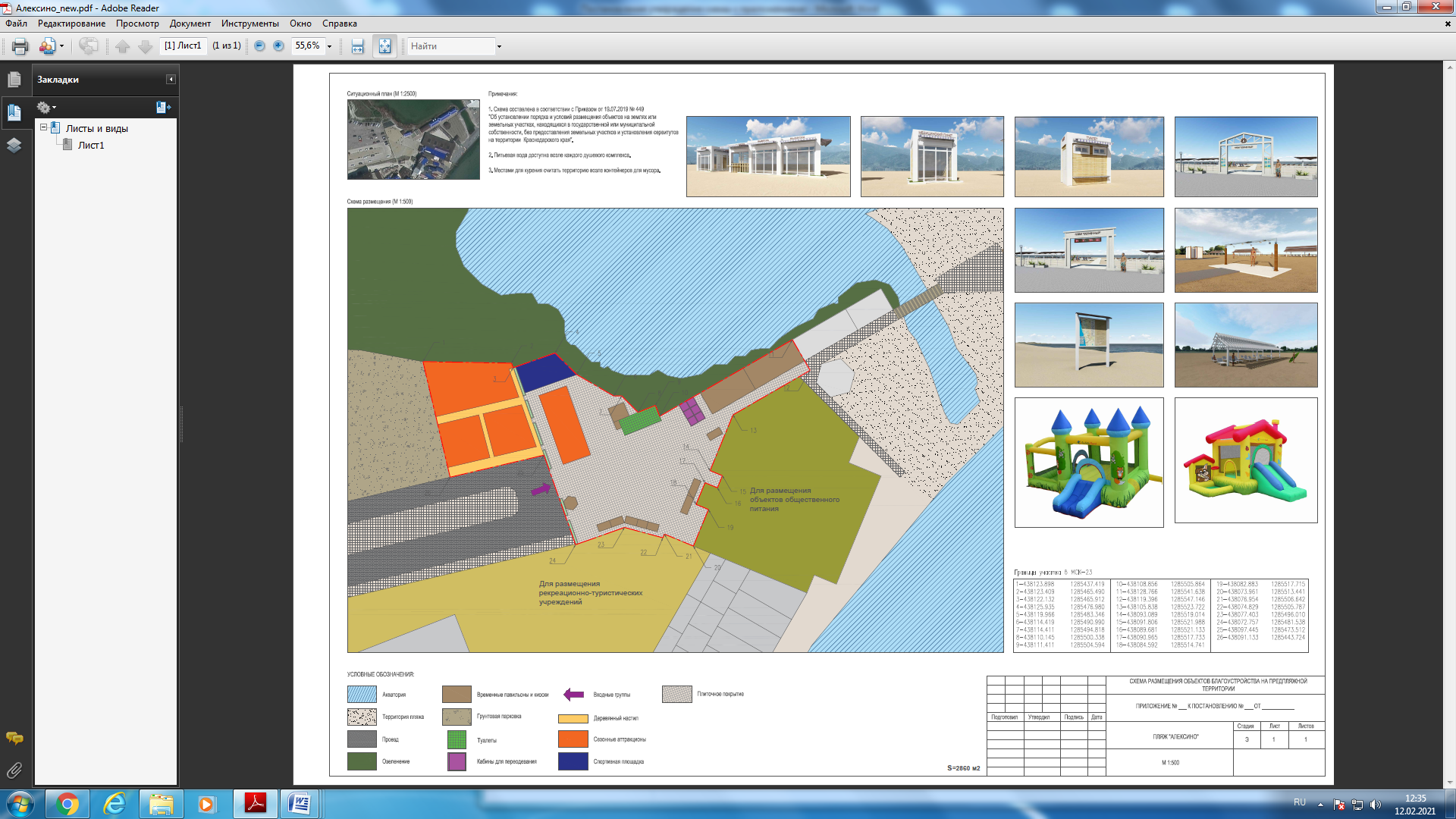 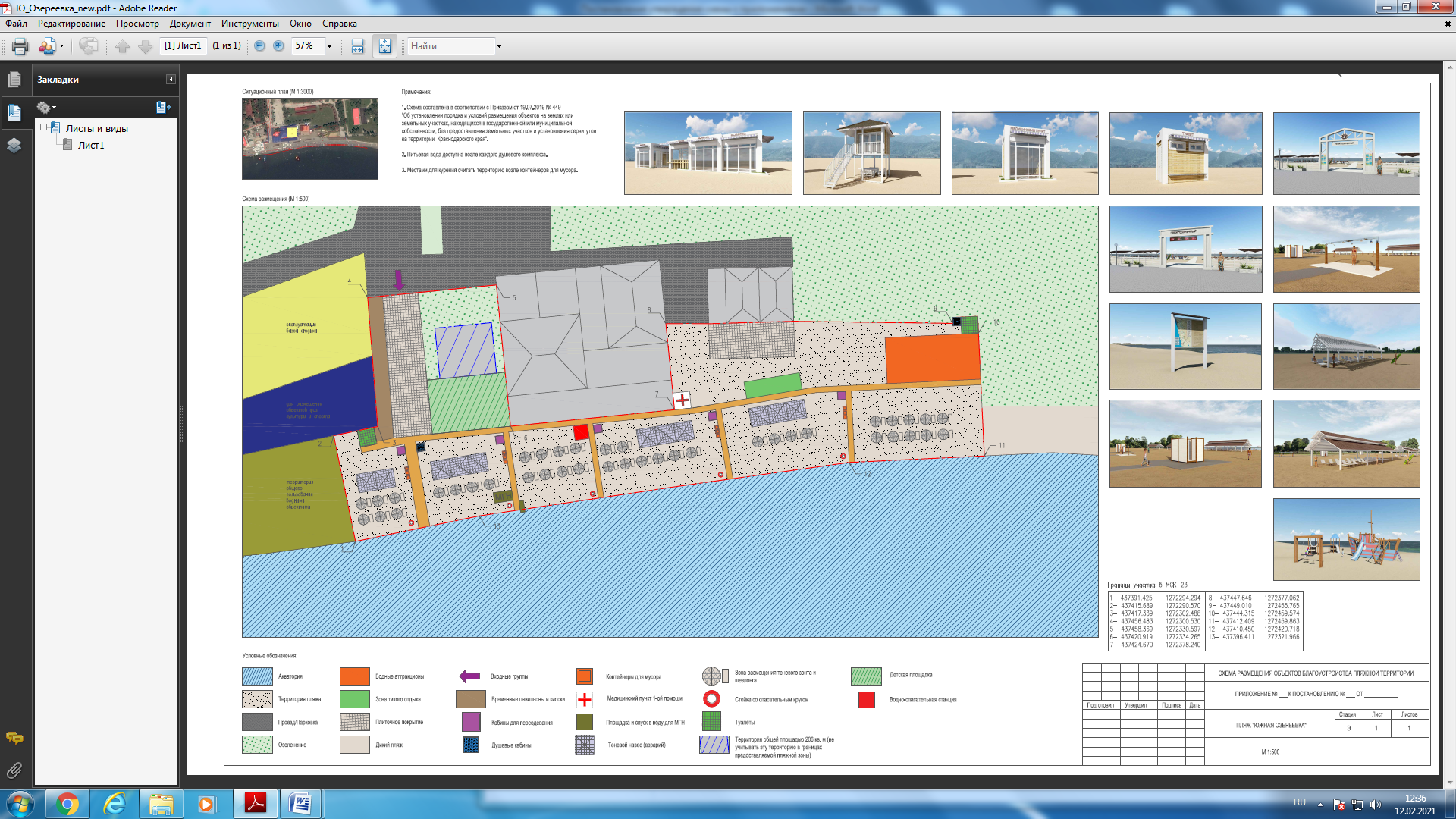 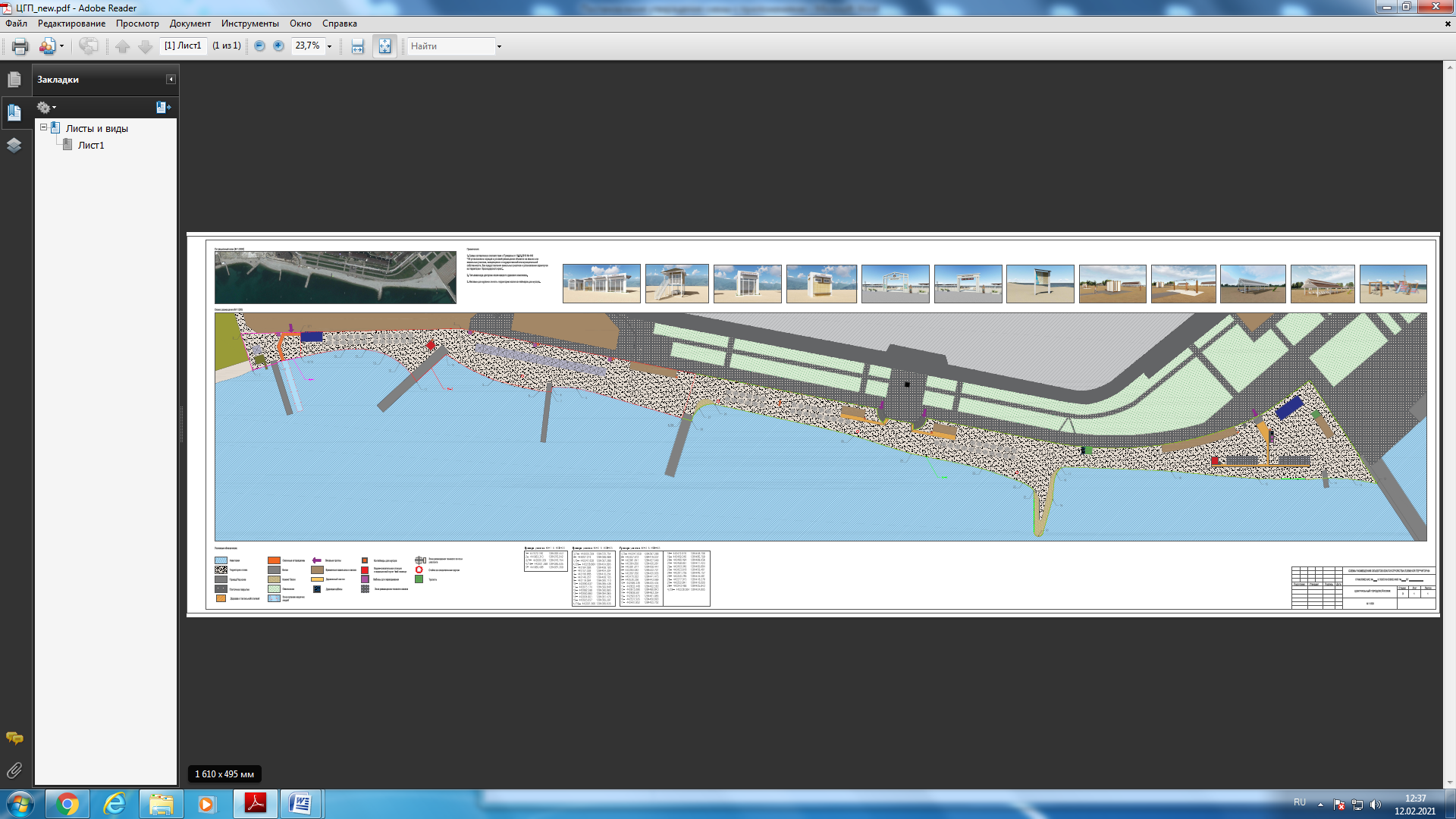 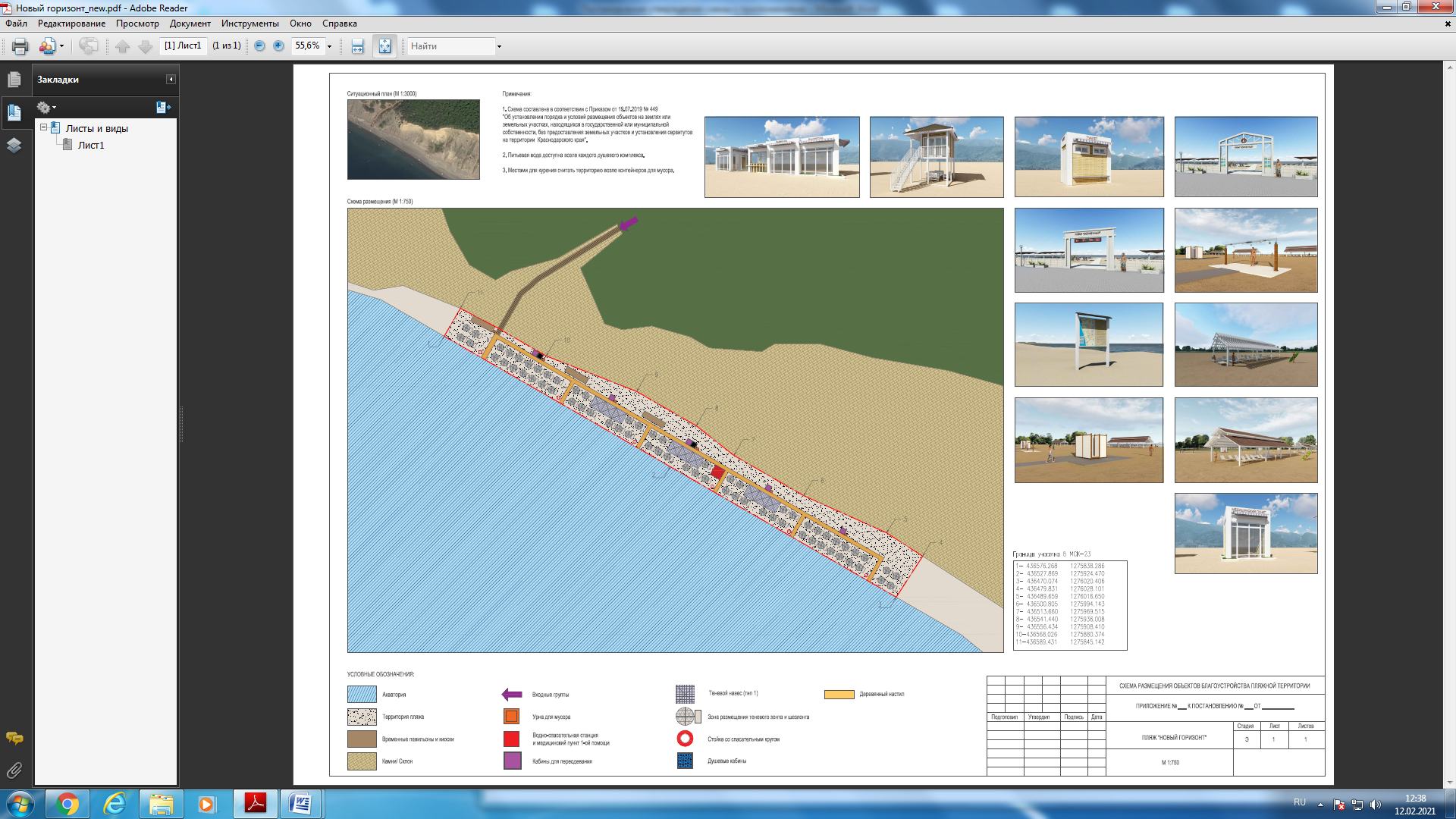 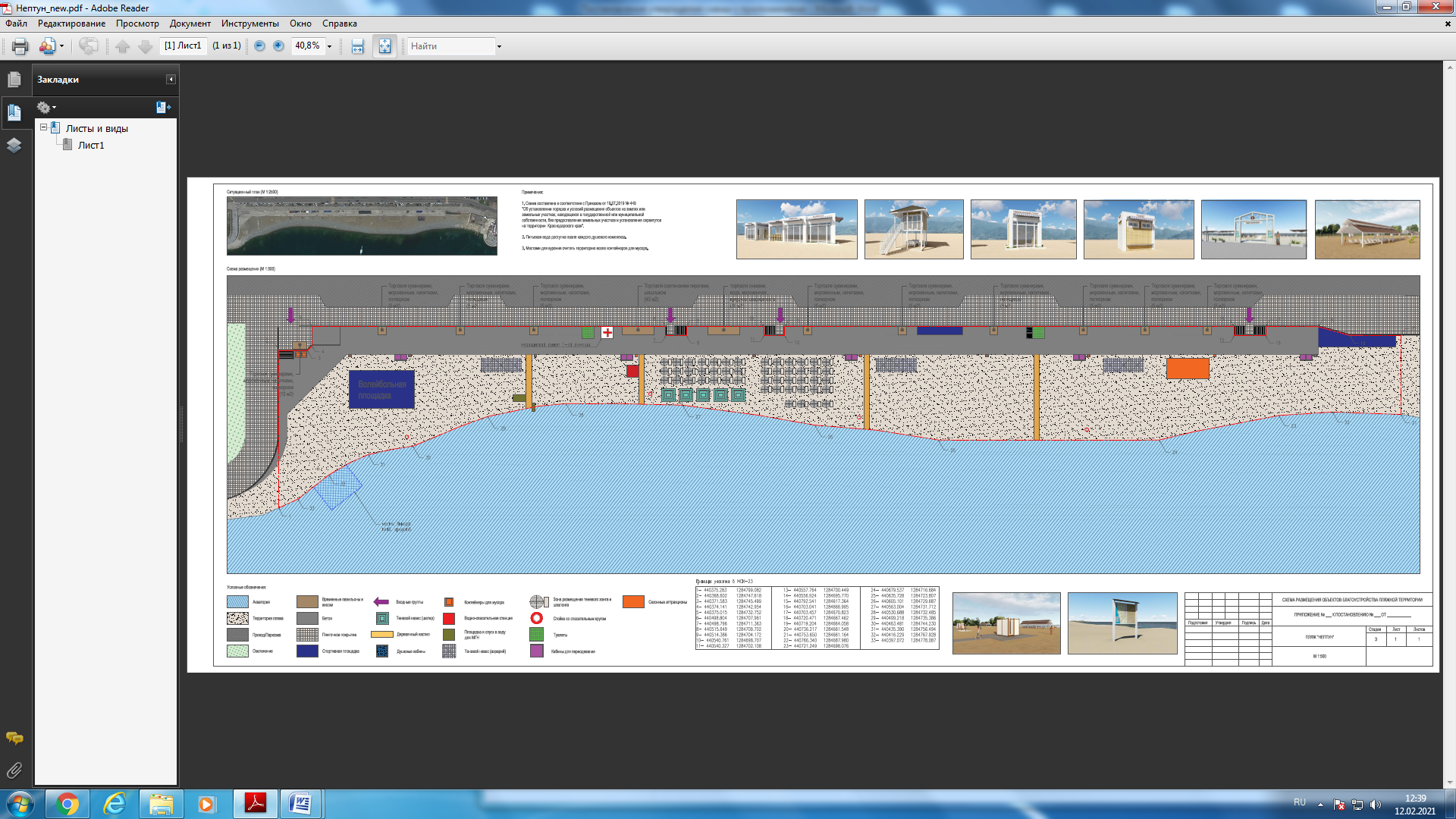 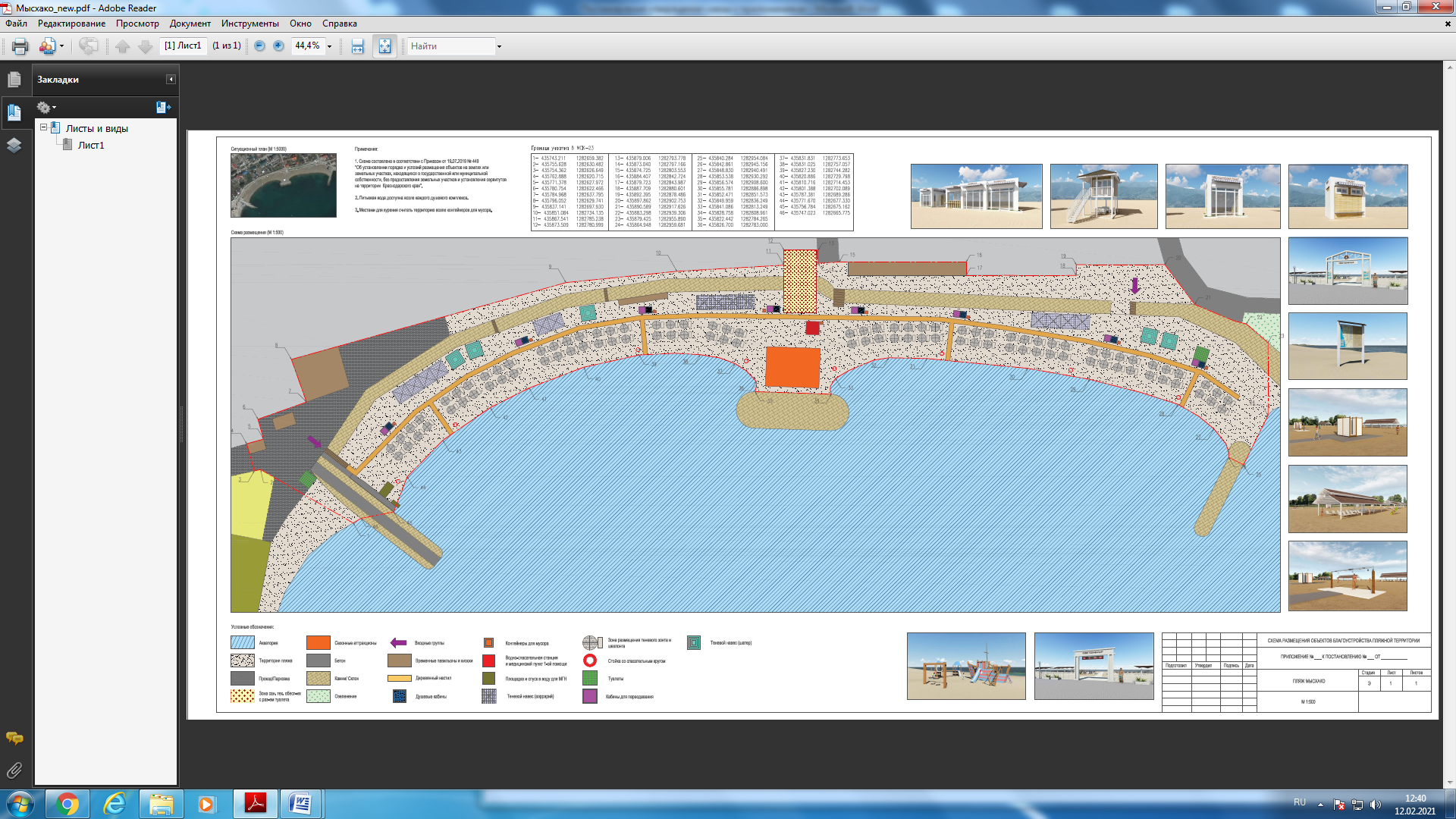 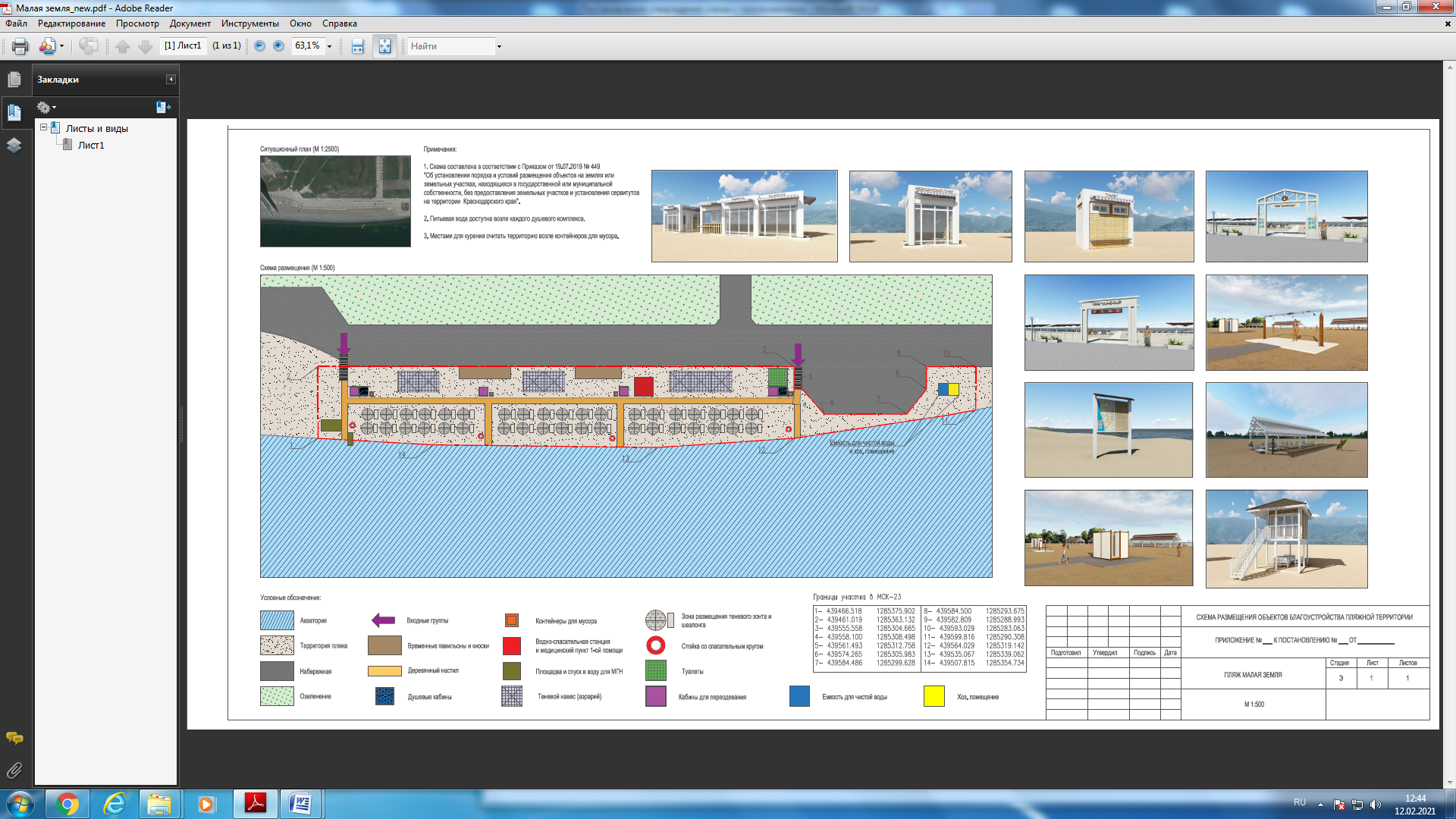 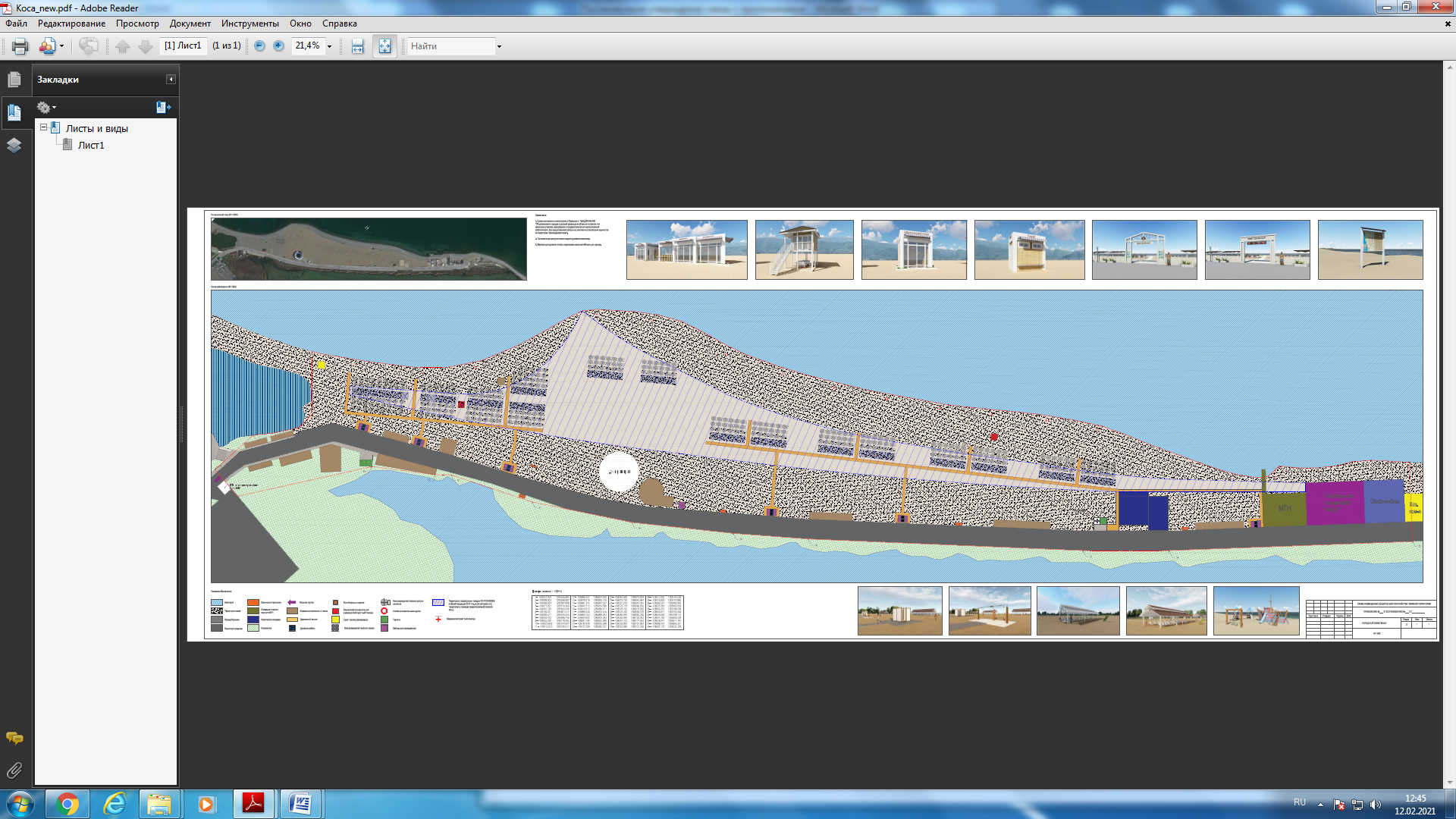 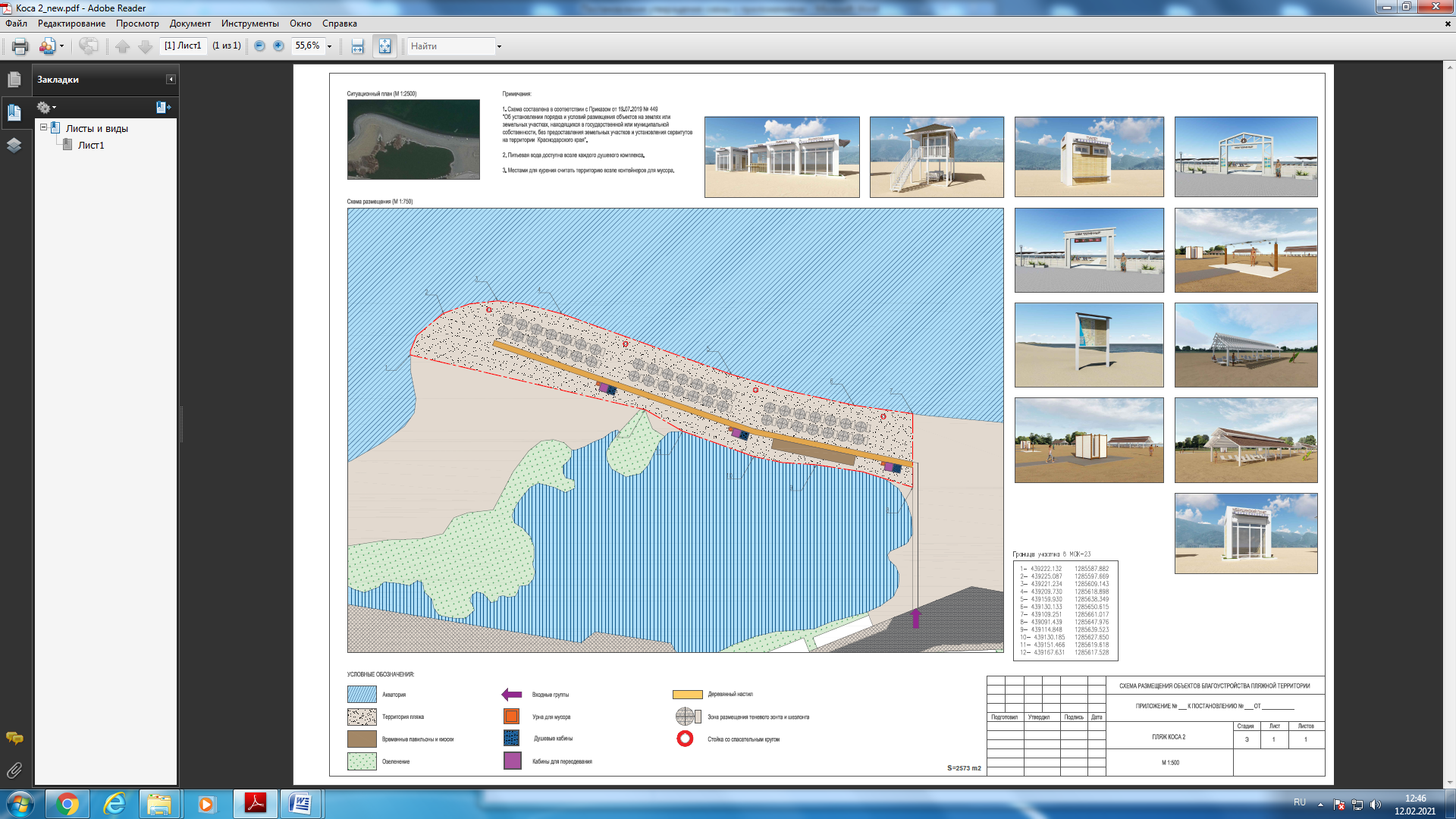 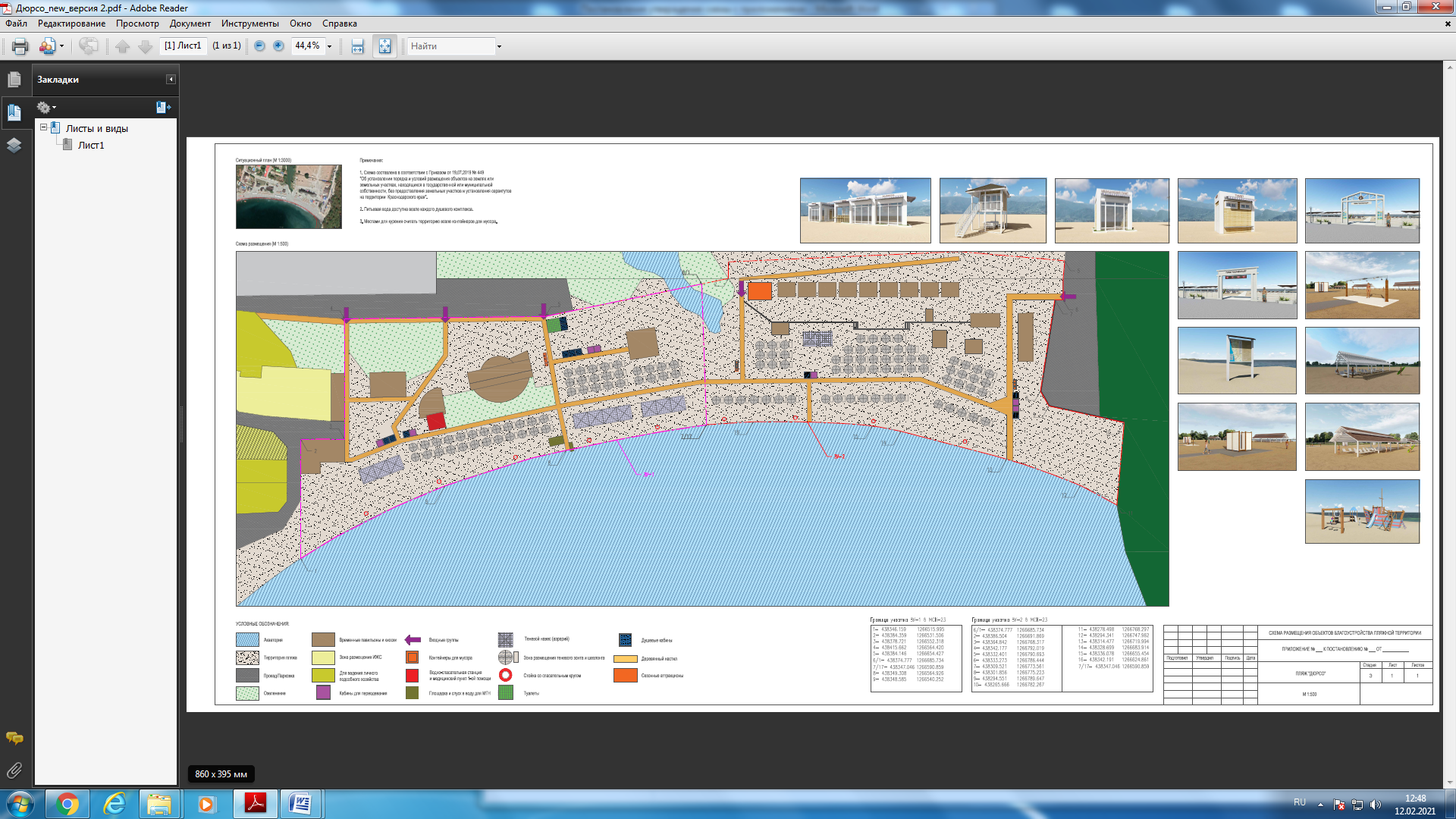 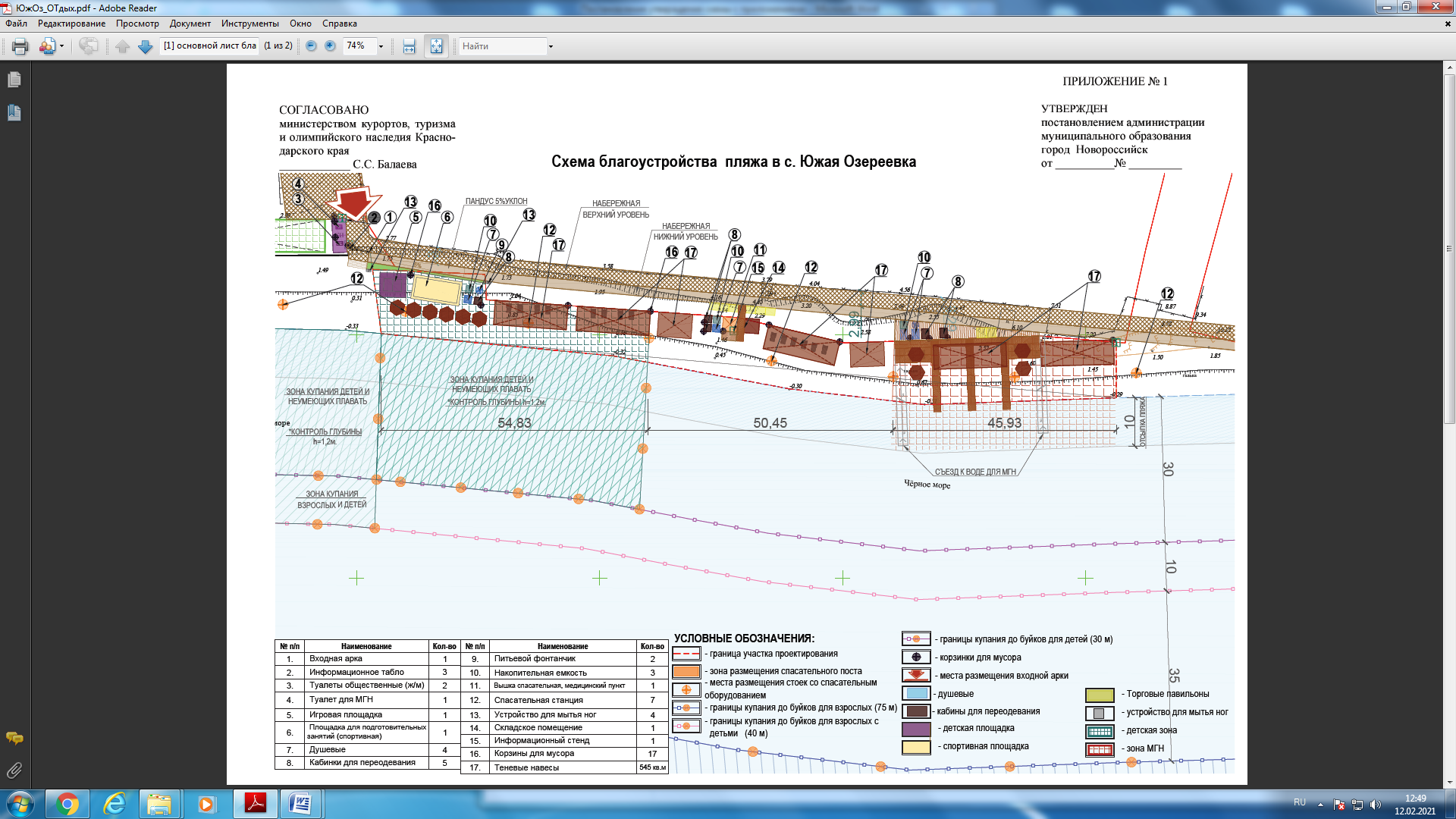 Приложение № 1УТВЕРЖДЕНОпостановлением администрациимуниципального образования город Новороссийскот_______________№_________Порядковый номер объектаАдресный ориентир - место размещения объекта(ов) или наименование (описание) территории, на которой предполагается размещение объекта(ов), кадастровый номер земельного участка (в случае его наличия) <1>Вид объекта(ов), предполагаемых к размещению на соответствующей территории, и их необходимое количество <2>Площадь территории, на которой планируется размещение объекта(ов), размеры объекта(ов)Дополнительные требования, предъявляемые к объекту(ам)Примечание <3>1234671.1Краснодарский край, город Новороссийск, ул. Набережная им. Адмирала Серебрякова, береговая полоса Черного моря, в границах части земельного участка с кадастровым номером: 23:47:0000000:6710Точка № 1 Х= 442247.658 У=1284397.288Точка № 2  Х=442357.612 У=1284419.037Точка № 3 Х= 442361.841 У=1284427.549 Точка № 4 Х=442364.820 У=1284426.281 Точка № 5 Х=442381.817 У=1284428.447Точка № 6 Х=442383.082 У=1284432.701Точка № 7 Х=442397.550 У=1284425.935Точка № 8 Х=442470.622 У=1284441.415Точка № 9 Х=442530.336 У=1284443.969Точка № 10 Х=442599.239 У=1284425.434Точка № 11 Х=442632.448 У=1284402.563Точка № 12 Х=442673.096 У=1284466.843Точка № 14 Х=442636.551 У=1284463.354Точка № 15 Х=442597.875 У=1284461.985Точка № 16  Х=442537.526 У=1284458.863Точка № 17 Х=442481.852 У=1284455.752Точка № 18 Х=442472.919 У=1284458.706Точка № 19 Х=442469.040 У=1284480.799Точка № 20 Х=442460.494 У=1284499.056Точка № 21 Х=442458.861 У=1284471.423Точка № 22 Х=442453.349 У=1284465.884Точка № 23 Х=442423.618 У=1284456.461Точка № 24 Х=442391.756 У=1284449.157Точка № 25 Х=442340.785 У=1284434.581Точка № 26 Х=442277.915 У=1284418.276Точка № 27 Х=442252.841 У=1284416.090Точка № 28 Х=442243.466 У=1284425.843Точка № 29 Х=442238.664 У=1284424.895Нестационарные объекты, указанные в пункте 19 Перечня объектов, размещение которых может осуществляться на землях или земельных участках, находящихся в государственной или муниципальной собственности, без предоставления земельных участков и установления сервитутов, утвержденного постановлением Правительства Российской Федерации от 3 декабря 2014 года № 130011116 кв.м.ГОСТ Р 55698-2013 «Туристические услуги. Услуги пляжей. Общие требования.»,СП 42.13330.2011 «Градостроительство. Планировка и застройка городских и сельских поселений»,постановление главы администрации Краснодарского края от 30.06.2006 № 536 «Об утверждении Правил охраны жизни людей на водных объектах в Краснодарском крае и правил пользования водными объектами в Краснодарском крае для плавания на маломерных судах»водоохранная зона Черного моря1.2Краснодарский край, город Новороссийск, ул. Набережная им. Адмирала Серебрякова, береговая полоса Черного моря, в границах части земельного участка с кадастровым номером: 23:47:0000000:6710Точка № 1 Х= 442247.658 У=1284397.288Точка № 2 Х=442357.612 У=1284419.037Точка № 3 Х= 442361.841 У=1284427.549Точка № 4 Х=442364.820 У=1284426.281Точка № 5 Х=442381.817 У=1284428.447Точка № 6 Х=442383.082 У=1284432.701Точка № 7 Х=442397.550 У=1284425.935Точка № 8 Х=442470.622 У=1284441.415Точка № 9 Х=442530.336 У=1284443.969Точка № 10 Х=442599.239 У=1284425.434Точка № 11 Х=442632.448 У=1284402.563Точка № 12 Х=442673.096 У=1284466.843Точка № 14 Х=442636.551 У=1284463.354Точка № 15 Х=442597.875 У=1284461.985Точка № 16 Х=442537.526 У=1284458.863Точка № 17 Х=442481.852 У=1284455.752Точка № 18 Х=442472.919 У=1284458.706Точка № 19 Х=442469.040 У=1284480.799Точка № 20 Х=442460.494 У=1284499.056Точка № 21 Х=442458.861 У=1284471.423Точка № 22 Х=442453.349 У=1284465.884Точка № 23 Х=442423.618 У=1284456.461Точка № 24 Х=442391.756 У=1284449.157Точка № 25 Х=442340.785 У=1284434.581Точка № 26 Х=442277.915 У=1284418.276Точка № 27 Х=442252.841 У=1284416.090Точка № 28 Х=442243.466 У=1284425.843Точка № 29 Х=442238.664 У=1284424.895Нестационарные объекты, указанные в пункте 21 Перечня объектов, размещение которых может осуществляться на землях или земельных участках, находящихся в государственной или муниципальной собственности, без предоставления земельных участков и установления сервитутов, утвержденного постановлением Правительства Российской Федерации от 3 декабря 2014 года № 130011116 кв.м.СП 42.13330.2011 «Градостроительство. Планировка и застройка городских и сельских поселений,постановление главы администрации Краснодарского края от 30.06.2006 № 536 «Об утверждении Правил охраны жизни людей на водных объектах в Краснодарском крае и правил пользования водными объектами в Краснодарском крае для плавания на маломерных судах»водоохранная зона Черного моря1.3Краснодарский край, город Новороссийск, ул. Набережная им. Адмирала Серебрякова, береговая полоса Черного моря, в границах части земельного участка с кадастровым номером: 23:47:0000000:6710Точка № 1 Х= 442247.658 У=1284397.288Точка № 2 Х=442357.612 У=1284419.037Точка № 3 Х= 442361.841 У=1284427.549Точка № 4 Х=442364.820 У=1284426.281Точка № 5 Х=442381.817 У=1284428.447Точка № 6 Х=442383.082 У=1284432.701Точка № 7 Х=442397.550 У=1284425.935Точка № 8 Х=442470.622 У=1284441.415Точка № 9 Х=442530.336 У=1284443.969Точка № 10 Х=442599.239 У=1284425.434Точка № 11 Х=442632.448 У=1284402.563Точка № 12 Х=442673.096 У=1284466.843Точка № 14 Х=442636.551 У=1284463.354Точка № 15 Х=442597.875 У=1284461.985 Точка № 16 Х=442537.526 У=1284458.863Точка № 17 Х=442481.852 У=1284455.752Точка № 18 Х=442472.919 У=1284458.706Точка № 19 Х=442469.040 У=1284480.799Точка № 20 Х=442460.494 У=1284499.056Точка № 21 Х=442458.861 У=1284471.423Точка № 22 Х=442453.349 У=1284465.884Точка № 23 Х=442423.618 У=1284456.461Точка № 24 Х=442391.756 У=1284449.157Точка № 25 Х=442340.785 У=1284434.581Точка № 26 Х=442277.915 У=1284418.276Точка № 27 Х=442252.841 У=1284416.090Точка № 28 Х=442243.466 У=1284425.843Точка № 29 Х=442238.664 У=1284424.895Нестационарные объекты, указанные в пункте 24 Перечня объектов, размещение которых может осуществляться на землях или земельных участках, находящихся в государственной или муниципальной собственности, без предоставления земельных участков и установления сервитутов, утвержденного постановлением Правительства Российской Федерации от 3 декабря 2014 года № 130011116 кв.м.ГОСТ Р 55515-2013 Оборудование надувное игровое. Требования безопасности при эксплуатацииГОСТ Р 54991-2012 Безопасность аттракционов. Общие требования безопасности передвижных аттракционовводоохранная зона Черного моря2.1Краснодарский край, город Новороссийск, ул. Набережная им. Адмирала Серебрякова, береговая полоса Черного моря, в границах части земельного участка с кадастровым номером: 23:47:0305013:23Точка № 1 Х=442047.279 У=1284368.767 Точка № 2 Х= 442097.219 У=1284366.968 Точка № 3 Х= 442247.658 У=1284397.288 Точка № 4 Х= 442238.664 У=1284424.895Точка № 5 Х=442184.098 У=1284408.195Точка № 6 Х=442157.328 У=1284404.304 Точка № 7 Х=442156.888 У=1284410.254 Точка № 8 Х=442146.267 У= 1284408.103Точка № 9 Х=442119.084 У=1284399.110Точка № 10 Х=442090.637 У=1284385.438 Точка № 11 Х=442073.174 У= 1284399.848Точка № 12 Х=442063.774 У=1284402.814 Точка № 13 Х=442055.709 У=1284398.118 Точка № 14 Х=442047.635 У=1284396.823  Нестационарные объекты, указанные в пункте 19 Перечня объектов, размещение которых может осуществляться на землях или земельных участках, находящихся в государственной или муниципальной собственности, без предоставления земельных участков и установления сервитутов, утвержденного постановлением Правительства Российской Федерации от 3 декабря 2014 года № 13005364 кв.м.ГОСТ Р 55698-2013 «Туристические услуги. Услуги пляжей. Общие требования.»,СП 42.13330.2011 «Градостроительство. Планировка и застройка городских и сельских поселений»,постановление главы администрации Краснодарского края от 30.06.2006 № 536 «Об утверждении Правил охраны жизни людей на водных объектах в Краснодарском крае и правил пользования водными объектами в Краснодарском крае для плавания на маломерных судах»водоохранная зона Черного моря2.2Краснодарский край, город Новороссийск, ул. Набережная им. Адмирала Серебрякова, береговая полоса Черного моря, в границах части земельного участка с кадастровым номером: 23:47:0305013:23Точка № 1 Х=442047.279 У=1284368.767 Точка № 2 Х= 442097.219 У=1284366.968 Точка № 3 Х= 442247.658 У=1284397.288 Точка № 4 Х= 442238.664 У=1284424.895Точка № 5 Х=442184.098 У=1284408.195Точка № 6 Х=442157.328 У=1284404.304 Точка № 7 Х=442156.888 У=1284410.254 Точка № 8 Х=442146.267 У= 1284408.103Точка № 9 Х=442119.084 У=1284399.110Точка № 10 Х=442090.637 У=1284385.438 Точка № 11 Х=442073.174 У= 1284399.848Точка № 12 Х=442063.774 У=1284402.814 Точка № 13 Х=442055.709 У=1284398.118 Точка № 14 Х=442047.635 У=1284396.823  Нестационарные объекты, указанные в пункте 21 Перечня объектов, размещение которых может осуществляться на землях или земельных участках, находящихся в государственной или муниципальной собственности, без предоставления земельных участков и установления сервитутов, утвержденного постановлением Правительства Российской Федерации от 3 декабря 2014 года № 13005364 кв.м.СП 42.13330.2011 «Градостроительство. Планировка и застройка городских и сельских поселений,постановление главы администрации Краснодарского края от 30.06.2006 № 536 «Об утверждении Правил охраны жизни людей на водных объектах в Краснодарском крае и правил пользования водными объектами в Краснодарском крае для плавания на маломерных судах»водоохранная зона Черного моря2.3Краснодарский край, город Новороссийск, ул. Набережная им. Адмирала Серебрякова, береговая полоса Черного моря, в границах части земельного участка с кадастровым номером: 23:47:0305013:23Точка № 1 Х=442047.279 У=1284368.767 Точка № 2 Х= 442097.219 У=1284366.968 Точка № 3 Х= 442247.658 У=1284397.288 Точка № 4 Х= 442238.664 У=1284424.895Точка № 5 Х=442184.098 У=1284408.195Точка № 6 Х=442157.328 У=1284404.304 Точка № 7 Х=442156.888 У=1284410.254 Точка № 8 Х=442146.267 У= 1284408.103Точка № 9 Х=442119.084 У=1284399.110Точка № 10 Х=442090.637 У=1284385.438 Точка № 11 Х=442073.174 У= 1284399.848Точка № 12 Х=442063.774 У=1284402.814 Точка № 13 Х=442055.709 У=1284398.118 Точка № 14 Х=442047.635 У=1284396.823  Нестационарные объекты, указанные в пункте 24 Перечня объектов, размещение которых может осуществляться на землях или земельных участках, находящихся в государственной или муниципальной собственности, без предоставления земельных участков и установления сервитутов, утвержденного постановлением Правительства Российской Федерации от 3 декабря 2014 года № 13005364 кв.м.ГОСТ Р 55515-2013 Оборудование надувное игровое. Требования безопасности при эксплуатацииГОСТ Р 54991-2012 Безопасность аттракционов. Общие требования безопасности передвижных аттракционовводоохранная зона Черного моря3.1  Краснодарский край, город Новороссийск, ул. Набережная им. Адмирала Серебрякова, береговая полоса Черного моря, в границах части земельного участка с кадастровым номером: 23:47:0305013:23Точка № 1 Х=441972.180 У=1284393.443Точка № 2 Х=441963.310 У=1284370.042Точка № 3 Х=442047.279У=1284368.767Точка № 4 Х=442047.635 У=1284396.823Точка № 5 Х=442024.681 У=1284396.767Точка № 6 Х=441989.811 У=1284402.208Точка № 7 Х=441995.712 У=1284422.627Точка № 8 Х=441992.733 У=1284424.320Точка № 9 Х=441983.030 У=1284393.690Нестационарные объекты, указанные в пункте 19 Перечня объектов, размещение которых может осуществляться на землях или земельных участках, находящихся в государственной или муниципальной собственности, без предоставления земельных участков и установления сервитутов, утвержденного постановлением Правительства Российской Федерации от 3 декабря 2014 года № 13002146 кв.м.ГОСТ Р 55698-2013 «Туристические услуги. Услуги пляжей. Общие требования.»,СП 42.13330.2011 «Градостроительство. Планировка и застройка городских и сельских поселений»,постановление главы администрации Краснодарского края от 30.06.2006 N 536 «Об утверждении Правил охраны жизни людей на водных объектах в Краснодарском крае и правил пользования водными объектами в Краснодарском крае для плавания на маломерных судах»водоохранная зона Черного моря3.2Краснодарский край, город Новороссийск, ул. Набережная им. Адмирала Серебрякова, береговая полоса Черного моря, в границах части земельного участка с кадастровым номером: 23:47:0305013:23Точка № 1 Х=441972.180 У=1284393.443Точка № 2 Х=441963.310 У=1284370.042Точка № 3 Х=442047.279У=1284368.767Точка № 4 Х=442047.635 У=1284396.823Точка № 5 Х=442024.681 У=1284396.767Точка № 6 Х=441989.811 У=1284402.208Точка № 7 Х=441995.712 У=1284422.627Точка № 8 Х=441992.733 У=1284424.320Точка № 9 Х=441983.030 У=1284393.690Нестационарные объекты, указанные в пункте 21 Перечня объектов, размещение которых может осуществляться на землях или земельных участках, находящихся в государственной или муниципальной собственности, без предоставления земельных участков и установления сервитутов, утвержденного постановлением Правительства Российской Федерации от 3 декабря 2014 года № 13002146 кв.м.СП 42.13330.2011 «Градостроительство. Планировка и застройка городских и сельских поселений,постановление главы администрации Краснодарского края от 30.06.2006 № 536 «Об утверждении Правил охраны жизни людей на водных объектах в Краснодарском крае и правил пользования водными объектами в Краснодарском крае для плавания на маломерных судах»водоохранная зона Черного моря3.3Краснодарский край, город Новороссийск, ул. Набережная им. Адмирала Серебрякова, береговая полоса Черного моря, в границах части земельного участка с кадастровым номером: 23:47:0305013:23Точка № 1 Х=441972.180 У=1284393.443Точка № 2 Х=441963.310 У=1284370.042Точка № 3 Х=442047.279У=1284368.767Точка № 4 Х=442047.635 У=1284396.823Точка № 5 Х=442024.681 У=1284396.767Точка № 6 Х=441989.811 У=1284402.208Точка № 7 Х=441995.712 У=1284422.627Точка № 8 Х=441992.733 У=1284424.320Точка № 9 Х=441983.030 У=1284393.690Нестационарные объекты, указанные в пункте 24 Перечня объектов, размещение которых может осуществляться на землях или земельных участках, находящихся в государственной или муниципальной собственности, без предоставления земельных участков и установления сервитутов, утвержденного постановлением Правительства Российской Федерации от 3 декабря 2014 года № 13002146 кв.м.ГОСТ Р 55515-2013 Оборудование надувное игровое. Требования безопасности при эксплуатацииГОСТ Р 54991-2012 Безопасность аттракционов. Общие требования безопасности передвижных аттракционовводоохранная зона Черного моря 4.1 Краснодарский край, город Новороссийск, ул. Набережная им. Адмирала Серебрякова, береговая полоса Черного моря, в границах части земельного участка с кадастровым номером: 23:47:0307022:15Точка № 1 Х= 440375.283 У=1284799.082Точка № 2 Х=440368.602 У=1284747.618Точка № 3 Х=440371.583 У=1284745.499 Точка № 4 Х=440374.141 У=1284742.954Точка № 5 Х=440375.015 У=1284732.752 Точка № 6 Х=440498.804 У=1284707.961 Точка № 7  Х=440498.796 У=1284711.363 Точка № 8 Х=440515.649 У=1284709.702Точка № 9 Х=440514.386 У=1284704.172 Точка № 10 Х=440540.761 У=1284698.707 Точка № 11 Х=440540.327 У=1284702.108Точка № 13 Х=440557.764 У=1284700.449Точка № 14 Х=440556.924 У=1284695.770Точка № 15 Х=440792.541 У=1284617.364Точка № 16 Х=440703.041 У=1284666.995Точка № 17 Х=440703.457 У=1284670.823Точка № 18 Х=440720.471 У=1284667.462Точка № 19 Х=440719.204 У=1284664.058Точка № 20 Х=440736.217 У=1284661.548Точка № 21 Х=440753.650 У=1284661.164Точка № 22 Х=440766.340 У=1284687.980Точка № 23 Х=440721.249 У=1284698.076Точка № 24 Х=440679.537 У=1284716.684Точка № 25 Х=440635.728 У=1284723.807Точка № 26 Х=440605.101 У=1284729.687Точка №  27 Х=440563.004 У=1284731.712Точка № 28 Х=440530.688 У=1284732.485Точка № 29 Х=440499.218 У=1284735.386Точка № 30 Х=440463.481 У=1284744.230Точка № 31 Х=440435.390 У=1284756.494Точка № 32 Х=440416.229 У=1284767.928Точка № 33 Х=440397.072 У=1284778.087  Нестационарные объекты, указанные в пункте 19 Перечня объектов, размещение которых может осуществляться на землях или земельных участках, находящихся в государственной или муниципальной собственности, без предоставления земельных участков и установления сервитутов, утвержденного постановлением Правительства Российской Федерации от 3 декабря 2014 года № 130015665 кв.м.ГОСТ Р 55698-2013 «Туристические услуги. Услуги пляжей. Общие требования.»,СП 42.13330.2011 «Градостроительство. Планировка и застройка городских и сельских поселений»,постановление главы администрации Краснодарского края от 30.06.2006 N 536 «Об утверждении Правил охраны жизни людей на водных объектах в Краснодарском крае и правил пользования водными объектами в Краснодарском крае для плавания на маломерных судах»водоохранная зона Черного моря4.2Краснодарский край, город Новороссийск, ул. Набережная им. Адмирала Серебрякова, береговая полоса Черного моря, в границах части земельного участка с кадастровым номером: 23:47:0307022:15Точка № 1 Х= 440375.283 У=1284799.082Точка № 2 Х=440368.602 У=1284747.618Точка № 3 Х=440371.583 У=1284745.499 Точка № 4 Х=440374.141 У=1284742.954Точка № 5 Х=440375.015 У=1284732.752 Точка № 6 Х=440498.804 У=1284707.961 Точка № 7  Х=440498.796 У=1284711.363 Точка № 8 Х=440515.649 У=1284709.702Точка № 9 Х=440514.386 У=1284704.172 Точка № 10 Х=440540.761 У=1284698.707 Точка № 11 Х=440540.327 У=1284702.108Точка № 13 Х=440557.764 У=1284700.449Точка № 14 Х=440556.924 У=1284695.770Точка № 15 Х=440792.541 У=1284617.364Точка № 16 Х=440703.041 У=1284666.995Точка № 17 Х=440703.457 У=1284670.823Точка № 18 Х=440720.471 У=1284667.462Точка № 19 Х=440719.204 У=1284664.058Точка № 20 Х=440736.217 У=1284661.548Точка № 21 Х=440753.650 У=1284661.164Точка № 22 Х=440766.340 У=1284687.980Точка № 23 Х=440721.249 У=1284698.076Точка № 24 Х=440679.537 У=1284716.684Точка № 25 Х=440635.728 У=1284723.807Точка № 26 Х=440605.101 У=1284729.687Точка № 27 Х=440563.004 У=1284731.712Точка № 28 Х=440530.688 У=1284732.485Точка № 29 Х=440499.218 У=1284735.386Точка № 30 Х=440463.481 У=1284744.230Точка № 31 Х=440435.390 У=1284756.494Точка № 32 Х=440416.229 У=1284767.928Точка № 33 Х=440397.072 У=1284778.087  нестационарные объекты, указанные в пункте 21 Перечня объектов, размещение которых может осуществляться на землях или земельных участках, находящихся в государственной или муниципальной собственности, без предоставления земельных участков и установления сервитутов, утвержденного постановлением Правительства Российской Федерации от 3 декабря 2014 года № 130015665 кв.м.СП 42.13330.2011 «Градостроительство. Планировка и застройка городских и сельских поселений,постановление главы администрации Краснодарского края от 30.06.2006 № 536 «Об утверждении Правил охраны жизни людей на водных объектах в Краснодарском крае и правил пользования водными объектами в Краснодарском крае для плавания на маломерных судах»водоохранная зона Черного моря4.3Краснодарский край, город Новороссийск, ул. Набережная им. Адмирала Серебрякова, береговая полоса Черного моря, в границах части земельного участка с кадастровым номером: 23:47:0307022:15Точка № 1 Х= 440375.283 У=1284799.082Точка № 2 Х=440368.602 У=1284747.618Точка № 3 Х=440371.583 У=1284745.499 Точка № 4 Х=440374.141 У=1284742.954Точка № 5 Х=440375.015 У=1284732.752 Точка № 6 Х=440498.804 У=1284707.961 Точка № 7 Х=440498.796 У=1284711.363 Точка № 8 Х=440515.649 У=1284709.702Точка № 9 Х=440514.386 У=1284704.172 Точка № 10 Х=440540.761 У=1284698.707 Точка № 11Х=440540.327 У=1284702.108Точка № 13 Х=440557.764 У=1284700.449Точка № 14 Х=440556.924 У=1284695.770Точка № 15 Х=440792.541 У=1284617.364Точка № 16 Х=440703.041 У=1284666.995Точка № 17 Х=440703.457 У=1284670.823Точка № 18 Х=440720.471 У=1284667.462Точка № 19 Х=440719.204 У=1284664.058Точка № 20 Х=440736.217 У=1284661.548Точка № 21 Х=440753.650 У=1284661.164Точка № 22 Х=440766.340 У=1284687.980Точка № 23 Х=440721.249 У=1284698.076Точка № 24 Х=440679.537 У=1284716.684Точка № 25 Х=440635.728 У=1284723.807Точка № 26 Х=440605.101 У=1284729.687Точка № 27 Х=440563.004 У=1284731.712Точка № 28 Х=440530.688 У=1284732.485Точка № 29 Х=440499.218 У=1284735.386Точка № 30 Х=440463.481 У=1284744.230Точка № 31 Х=440435.390 У=1284756.494Точка № 32 Х=440416.229 У=1284767.928Точка № 33 Х=440397.072 У=1284778.087  нестационарные объекты, указанные в пункте 24 Перечня объектов, размещение которых может осуществляться на землях или земельных участках, находящихся в государственной или муниципальной собственности, без предоставления земельных участков и установления сервитутов, утвержденного постановлением Правительства Российской Федерации от 3 декабря 2014 года № 130015665 кв.м.ГОСТ Р 55515-2013 Оборудование надувное игровое. Требования безопасности при эксплуатацииГОСТ Р 54991-2012 Безопасность аттракционов. Общие требования безопасности передвижных аттракционовводоохранная зона Черного моря5.1  Краснодарский край, город Новороссийск, проспект Ленина, район мемориального комплекса «Малая Земля»Точка № 1 Х=439466.518 У=1285375.902Точка № 2 Х=439461.019 У=1285363.132Точка № 3 Х=439555.558 У=1285304.665Точка № 4 Х=439558.100 У=1285308.498Точка № 5 Х=439561.493 У=1285312.758Точка № 6 Х=439574.265 У=1285305.983Точка № 7 Х=439584.486 У=1285299.628Точка № 8 Х=439584.500 У=1285293.675Точка № 9 Х=439582.809 У=1285288.993Точка № 10 Х=439593.029 У=1285283.063Точка № 11 Х=439599.816 У=1285290.308Точка № 12 Х=439564.029 У=1285319.142Точка № 13 Х=439535.067 У=1285339.062Точка № 14 Х=439507.815 У=1285354.734  Нестационарные объекты, указанные в пункте 19 Перечня объектов, размещение которых может осуществляться на землях или земельных участках, находящихся в государственной или муниципальной собственности, без предоставления земельных участков и установления сервитутов, утвержденного постановлением Правительства Российской Федерации от 3 декабря 2014 года № 13002439 кв.м.ГОСТ Р 55698-2013 «Туристические услуги. Услуги пляжей. Общие требования.»,СП 42.13330.2011 «Градостроительство. Планировка и застройка городских и сельских поселений»,постановление главы администрации Краснодарского края от 30.06.2006 N 536 «Об утверждении Правил охраны жизни людей на водных объектах в Краснодарском крае и правил пользования водными объектами в Краснодарском крае для плавания на маломерных судах»водоохранная зона Черного моря5.2Краснодарский край, город Новороссийск, проспект Ленина, район мемориального комплекса «Малая Земля»Точка № 1 Х=439466.518 У=1285375.902Точка № 2 Х=439461.019 У=1285363.132Точка № 3 Х=439555.558 У=1285304.665Точка № 4 Х=439558.100 У=1285308.498Точка № 5 Х=439561.493 У=1285312.758Точка № 6 Х=439574.265 У=1285305.983Точка № 7 Х=439584.486 У=1285299.628Точка № 8 Х=439584.500 У=1285293.675Точка № 9 Х=439582.809 У=1285288.993Точка № 10 Х=439593.029 У=1285283.063Точка № 11 Х=439599.816 У=1285290.308Точка № 12 Х=439564.029 У=1285319.142Точка № 13 Х=439535.067 У=1285339.062Точка № 14 Х=439507.815 У=1285354.734  нестационарные объекты, указанные в пункте 21 Перечня объектов, размещение которых может осуществляться на землях или земельных участках, находящихся в государственной или муниципальной собственности, без предоставления земельных участков и установления сервитутов, утвержденного постановлением Правительства Российской Федерации от 3 декабря 2014 года № 13002439 кв.м.СП 42.13330.2011 «Градостроительство. Планировка и застройка городских и сельских поселений,постановление главы администрации Краснодарского края от 30.06.2006 № 536 «Об утверждении Правил охраны жизни людей на водных объектах в Краснодарском крае и правил пользования водными объектами в Краснодарском крае для плавания на маломерных судах»водоохранная зона Черного моря5.3Краснодарский край, город Новороссийск, проспект Ленина, район мемориального комплекса «Малая Земля»Точка № 1 Х=439466.518 У=1285375.902Точка № 2 Х=439461.019 У=1285363.132Точка № 3 Х=439555.558 У=1285304.665Точка № 4 Х=439558.100 У=1285308.498Точка № 5 Х=439561.493 У=1285312.758Точка № 6 Х=439574.265 У=1285305.983Точка № 7 Х=439584.486 У=1285299.628Точка № 8 Х=439584.500 У=1285293.675Точка № 9 Х=439582.809 У=1285288.993Точка № 10 Х=439593.029 У=1285283.063Точка № 11 Х=439599.816 У=1285290.308Точка № 12 Х=439564.029 У=1285319.142Точка № 13 Х=439535.067 У=1285339.062Точка № 14 Х=439507.815 У=1285354.734  нестационарные объекты, указанные в пункте 24 Перечня объектов, размещение которых может осуществляться на землях или земельных участках, находящихся в государственной или муниципальной собственности, без предоставления земельных участков и установления сервитутов, утвержденного постановлением Правительства Российской Федерации от 3 декабря 2014 года № 13002439 кв.м.ГОСТ Р 55515-2013 Оборудование надувное игровое. Требования безопасности при эксплуатацииГОСТ Р 54991-2012 Безопасность аттракционов. Общие требования безопасности передвижных аттракционовводоохранная зона Черного моря6.1  Краснодарский край, город Новороссийск, Суджукская косаТочка № 1 Х=439222.132 У=1285587.882 Точка № 2 Х=439225.087 У=1285597.669Точка №3 Х=439221.234 У=1285609.143Точка № 4 Х=439209.730 У=1285618.898Точка № 5 Х=439159.930 У=1285638.349 Точка № 6 Х=439130.133 У=1285650.615 Точка № 7 Х=439109.251 У=1285661.017 Точка № 8 Х=439091.439 У=1285647.976 Точка № 9 Х=439114.848 У=1285639.523 Точка № 10 Х=439130.185 У=1285627.650 Точка № 11 Х=439151.466 У=1285619.618Точка № 12 Х=439167.631 У=1285617.528 Нестационарные объекты, указанные в пункте 19 Перечня объектов, размещение которых может осуществляться на землях или земельных участках, находящихся в государственной или муниципальной собственности, без предоставления земельных участков и установления сервитутов, утвержденного постановлением Правительства Российской Федерации от 3 декабря 2014 года № 13002573 кв.м.ГОСТ Р 55698-2013 «Туристические услуги. Услуги пляжей. Общие требования.»,СП 42.13330.2011 «Градостроительство. Планировка и застройка городских и сельских поселений»,постановление главы администрации Краснодарского края от 30.06.2006 N 536 «Об утверждении Правил охраны жизни людей на водных объектах в Краснодарском крае и правил пользования водными объектами в Краснодарском крае для плавания на маломерных судах»водоохранная зона Черного моря6.2Краснодарский край, город Новороссийск, Суджукская косаТочка № 1 Х=439222.132 У=1285587.882 Точка № 2 Х=439225.087 У=1285597.669Точка № 3 Х=439221.234 У=1285609.143Точка № 4 Х=439209.730 У=1285618.898Точка № 5 Х=439159.930 У=1285638.349 Точка № 6 Х=439130.133 У=1285650.615 Точка № 7 Х=439109.251 У=1285661.017 Точка № 8 Х=439091.439 У=1285647.976 Точка № 9 Х=439114.848 У=1285639.523 Точка № 10 Х=439130.185 У=1285627.650 Точка № 11 Х=439151.466 У=1285619.618Точка №12 Х=439167.631 У=1285617.528 нестационарные объекты, указанные в пункте 21 Перечня объектов, размещение которых может осуществляться на землях или земельных участках, находящихся в государственной или муниципальной собственности, без предоставления земельных участков и установления сервитутов, утвержденного постановлением Правительства Российской Федерации от 3 декабря 2014 года № 13002573 кв.м.СП 42.13330.2011 «Градостроительство. Планировка и застройка городских и сельских поселений,постановление главы администрации Краснодарского края от 30.06.2006 № 536 «Об утверждении Правил охраны жизни людей на водных объектах в Краснодарском крае и правил пользования водными объектами в Краснодарском крае для плавания на маломерных судах»водоохранная зона Черного моря6.3Краснодарский край, город Новороссийск, Суджукская косаТочка № 1 Х=439222.132 У=1285587.882 Точка № 2 Х=439225.087 У=1285597.669Точка № 3 Х=439221.234 У=1285609.143Точка № 4 Х=439209.730 У=1285618.898Точка № 5 Х=439159.930 У=1285638.349 Точка № 6 Х=439130.133 У=1285650.615 Точка № 7 Х=439109.251 У=1285661.017 Точка № 8 Х=439091.439 У=1285647.976 Точка № 9 Х=439114.848 У=1285639.523 Точка № 10 Х=439130.185 У=1285627.650 Точка № 11 Х=439151.466 У=1285619.618Точка №12 Х=439167.631 У=1285617.528 нестационарные объекты, указанные в пункте 24 Перечня объектов, размещение которых может осуществляться на землях или земельных участках, находящихся в государственной или муниципальной собственности, без предоставления земельных участков и установления сервитутов, утвержденного постановлением Правительства Российской Федерации от 3 декабря 2014 года № 13002573 кв.м.ГОСТ Р 55515-2013 Оборудование надувное игровое. Требования безопасности при эксплуатацииГОСТ Р 54991-2012 Безопасность аттракционов. Общие требования безопасности передвижных аттракционовводоохранная зона Черного моря7.1  Краснодарский край, город Новороссийск, Суджукская косаТочка № 1 Х=439073.764 У=1285555.894 Точка № 2 Х=439098.003 У=1285556.800 Точка № 3 Х=439099.634 У=1285587.848 Точка № 4 Х=439077.023 У=1285619.268Точка № 5 Х=439075.726 У=1285629.046 Точка № 6 Х=439109.251 У=1285661.017 Точка № 7 Х=439082.417 У=1285679.244 Точка № 8 Х=439056.432 У=1285698.748 Точка № 9 Х=439035.550 У=1285718.265 Точка № 10 Х=439023.605 У=1285734.824 Точка № 11 Х=439012.073 У=1285756.913 Точка № 12 Х=438998.357 У=1285804.939 Точка № 13 Х=438978.316 У=1285829.135 Точка № 14 Х=438961.272 У=1285843.557 Точка № 15 Х=438945.513 У=1285854.580 Точка № 16 Х=438910.613 У=1285866.411 Точка № 17 Х=438888.056 У=1285874.016 Точка № 18 Х=438859.103 У=1285889.263 Точка № 19 Х=438834.832 У=1285902.393 Точка № 20 Х=438801.184 У=1285925.285 Точка № 21 Х=438764.978 У=1285950.298 Точка № 22 Х=438727.056 У=1285982.537 Точка № 23 Х=438667.858 У=1286019.834 Точка № 24 Х=438619.752 У=1286040.994 Точка № 25 Х=438591.222 У=1286057.094 Точка № 26 Х=438579.719 У=1286066.000 Точка № 27 Х=438576.722 У=1286074.925 Точка № 28 Х=438575.430 У=1286082.578 Точка № 29 Х=438563.930 У=1286090.208 Точка № 30 Х=438552.846 У=1286102.093 Точка № 31 Х=438544.312 У=1286114.834 Точка № 32 Х=438532.800 У=1286127.993 Точка № 33 Х=438522.998 У=1286137.329 Точка № 34 Х=438513.625 У=1286144.539 Точка № 35 Х=438475.852 У=1286107.880 Точка № 36 Х=438590.527 У=1285985.640 Точка № 37 Х=438635.283 У=1285940.656 Точка № 38 Х=438800.210 У=1285788.338 Точка № 39 Х=438842.817 У=1285753.559 Точка № 40 Х=438876.046 У=1285728.115 Точка № 41 Х=438937.792 У=1285692.529 Точка № 42 Х=438978.241 У=1285671.781 Точка № 43 Х=438988.473 У=1285660.321 Точка № 44 Х=439022.133 У=1285632.328 Нестационарные объекты, указанные в пункте 19 Перечня объектов, размещение которых может осуществляться на землях или земельных участках, находящихся в государственной или муниципальной собственности, без предоставления земельных участков и установления сервитутов, утвержденного постановлением Правительства Российской Федерации от 3 декабря 2014 года № 130056939 кв.м.ГОСТ Р 55698-2013 «Туристические услуги. Услуги пляжей. Общие требования.»,СП 42.13330.2011 «Градостроительство. Планировка и застройка городских и сельских поселений»,постановление главы администрации Краснодарского края от 30.06.2006 N 536 «Об утверждении Правил охраны жизни людей на водных объектах в Краснодарском крае и правил пользования водными объектами в Краснодарском крае для плавания на маломерных судах»водоохранная зона Черного моря7.2Краснодарский край, город Новороссийск, Суджукская косаТочка № 1 Х=439073.764 У=1285555.894Точка № 2 Х=439098.003 У=1285556.800Точка № 3 Х=439099.634 У=1285587.848Точка № 4 Х=439077.023 У=1285619.268 Точка № 5 Х=439075.726 У=1285629.046 Точка № 6 Х=439109.251 У=1285661.017 Точка № 7 Х=439082.417 У=1285679.244 Точка № 8 Х=439056.432 У=1285698.748 Точка № 9 Х=439035.550 У=1285718.265 Точка № 10 Х=439023.605 У=1285734.824 Точка № 11 Х=439012.073 У=1285756.913 Точка № 12 Х=438998.357 У=1285804.939 Точка № 13 Х=438978.316 У=1285829.135 Точка № 14 Х=438961.272 У=1285843.557 Точка № 15 Х=438945.513 У=1285854.580 Точка № 16 Х=438910.613 У=1285866.411Точка № 17 Х=438888.056 У=1285874.016 Точка № 18 Х=438859.103 У=1285889.263 Точка № 19 Х=438834.832 У=1285902.393 Точка № 20 Х=438801.184 У=1285925.285Точка № 21 Х=438764.978 У=1285950.298 Точка № 22 Х=438727.056 У=1285982.537 Точка № 23 Х=438667.858 У=1286019.834 Точка № 24 Х=438619.752 У=1286040.994Точка № 25 Х=438591.222 У=1286057.094 Точка № 26 Х=438579.719 У=1286066.000 Точка № 27 Х=438576.722 У=1286074.925Точка № 28 Х=438575.430 У=1286082.578Точка № 29 Х=438563.930 У=1286090.208 Точка № 30 Х=438552.846 У=1286102.093 Точка № 31 Х=438544.312 У=1286114.834Точка № 32 Х=438532.800 У=1286127.993 Точка № 33 Х=438522.998 У=1286137.329 Точка № 34 Х=438513.625 У=1286144.539 Точка № 35 Х=438475.852 У=1286107.880 Точка № 36 Х=438590.527 У=1285985.640Точка № 37 Х=438635.283 У=1285940.656 Точка № 38 Х=438800.210 У=1285788.338 Точка № 39 Х=438842.817 У=1285753.559 Точка № 40 Х=438876.046 У=1285728.115 Точка № 41 Х=438937.792 У=1285692.529 Точка № 42 Х=438978.241 У=1285671.781 Точка № 43 Х=438988.473 У=1285660.321 Точка № 44 Х=439022.133 У=1285632.328 нестационарные объекты, указанные в пункте 21 Перечня объектов, размещение которых может осуществляться на землях или земельных участках, находящихся в государственной или муниципальной собственности, без предоставления земельных участков и установления сервитутов, утвержденного постановлением Правительства Российской Федерации от 3 декабря 2014 года № 130056939 кв.м.СП 42.13330.2011 «Градостроительство. Планировка и застройка городских и сельских поселений,постановление главы администрации Краснодарского края от 30.06.2006 № 536 «Об утверждении Правил охраны жизни людей на водных объектах в Краснодарском крае и правил пользования водными объектами в Краснодарском крае для плавания на маломерных судах»водоохранная зона Черного моря7.3Краснодарский край, город Новороссийск, Суджукская косаТочка № 1 Х=439073.764 У=1285555.894 Точка № 2 Х=439098.003 У=1285556.800 Точка № 3 Х=439099.634 У=1285587.848 Точка № 4 Х=439077.023 У=1285619.268 Точка № 5 Х=439075.726 У=1285629.046 Точка № 6 Х=439109.251 У=1285661.017 Точка № 7 Х=439082.417 У=1285679.244 Точка № 8 Х=439056.432 У=1285698.748 Точка № 9 Х=439035.550 У=1285718.265Точка № 10 Х=439023.605 У=1285734.824 Точка № 11 Х=439012.073 У=1285756.913Точка № 12 Х=438998.357 У=1285804.939 Точка № 13 Х=438978.316 У=1285829.135 Точка № 14 Х=438961.272 У=1285843.557 Точка № 15 Х=438945.513 У=1285854.580 Точка № 16 Х=438910.613 У=1285866.411 Точка № 17 Х=438888.056 У=1285874.016 Точка № 18 Х=438859.103 У=1285889.263 Точка № 19 Х=438834.832 У=1285902.393 Точка № 20 Х=438801.184 У=1285925.285 Точка № 21 Х=438764.978 У=1285950.298 Точка № 22 Х=438727.056 У=1285982.537 Точка № 23 Х=438667.858 У=1286019.834 Точка № 24 Х=438619.752 У=1286040.994 Точка № 25 Х=438591.222 У=1286057.094 Точка № 26 Х=438579.719 У=1286066.000 Точка № 27 Х=438576.722 У=1286074.925 Точка № 28 Х=438575.430 У=1286082.578 Точка № 29 Х=438563.930 У=1286090.208 Точка № 30 Х=438552.846 У=1286102.093 Точка № 31 Х=438544.312 У=1286114.834 Точка № 32 Х=438532.800 У=1286127.993 Точка № 33 Х=438522.998 У=1286137.329 Точка № 34 Х=438513.625 У=1286144.539 Точка № 35 Х=438475.852 У=1286107.880 Точка № 36 Х=438590.527 У=1285985.640 Точка № 37 Х=438635.283 У=1285940.656 Точка № 38 Х=438800.210 У=1285788.338 Точка № 39 Х=438842.817 У=1285753.559 Точка № 40 Х=438876.046 У=1285728.115 Точка № 41 Х=438937.792 У=1285692.529 Точка № 42 Х=438978.241 У=1285671.781 Точка № 43 Х=438988.473 У=1285660.321 Точка № 44 Х=439022.133 У=1285632.328 нестационарные объекты, указанные в пункте 24 Перечня объектов, размещение которых может осуществляться на землях или земельных участках, находящихся в государственной или муниципальной собственности, без предоставления земельных участков и установления сервитутов, утвержденного постановлением Правительства Российской Федерации от 3 декабря 2014 года № 130056939 кв.м.ГОСТ Р 55515-2013 Оборудование надувное игровое. Требования безопасности при эксплуатацииГОСТ Р 54991-2012 Безопасность аттракционов. Общие требования безопасности передвижных аттракционовводоохранная зона Черного моря  8.1Краснодарский край, город Новороссийск, с. Мысхако, в границах части земельного участка с кадастровым номером: 23:47:0000000:815Точка № 1 Х=435743.211 У=1282659.382 Точка № 2 Х=435755.628 У=1282630.482 Точка № 3 Х=435754.362 У=1282626.649 Точка № 4 Х=435762.888 У=1282620.715 Точка № 5 Х=435771.378 У=1282627.972 Точка № 6 Х=435780.754 У=1282622.466 Точка № 7 Х=435784.968 У=1282637.795 Точка № 8 Х=435796.052 У=1282629.741 Точка № 9 Х=435837.141 У=1282697.930 Точка № 10 Х=435851.084 У=1282734.135 Точка № 11 Х=435867.541 У=1282785.238 Точка № 12 Х=435873.509 У=1282780.999 Точка № 13 Х=435879.006 У=1282793.778 Точка № 14 Х=435873.040 У=1282797.166 Точка № 15 Х=435874.725 У=1282803.553 Точка № 16 Х=435884.407 У=1282842.724 Точка № 17 Х=435879.723 У=1282843.987 Точка № 18 Х=435887.709 У=1282880.601 Точка № 19 Х=435892.395 У=1282878.486 Точка № 20 Х=435897.862 У=1282902.753 Точка № 21 Х=435890.589 У=1282917.626 Точка № 22 Х=435883.298 У=1282939.306 Точка № 23 Х=435879.425 У=1282955.890 Точка № 24 Х=435864.948 У=1282959.681 Точка № 25 Х=435840.284 У=1282954.084 Точка № 26 Х=435842.861 У=1282945.156 Точка № 27 Х=435848.830 У=1282940.491 Точка № 28 Х=435853.538 У=1282930.292 Точка № 29 Х=435856.574 У=1282908.600 Точка № 30 Х=435855.781 У=1282886.898 Точка № 31 Х=435852.471 У=1282851.573 Точка № 32 Х=435849.959 У=1282836.249 Точка № 33 Х=435841.086 У=1282813.249 Точка № 34 Х=435828.758 У=1282808.961 Точка № 35 Х=435822.442 У=1282784.265 Точка № 36 Х=435826.700 У=1282783.000 Точка № 37 Х=435831.831 У=1282773.653 Точка № 38 Х=435831.025 У=1282757.057 Точка № 39 Х=435827.230 У=1282744.282 Точка № 40 Х=435820.886 У=1282729.798 Точка № 41 Х=435810.716 У=1282714.453 Точка № 42 Х=435801.388 У=1282702.089 Точка № 43 Х=435787.381 У=1282689.286 Точка № 44 Х=435771.670 У=1282677.330 Точка № 45 Х=435756.784 У=1282675.162 Точка № 46 Х=435747.023 У=1282665.775 Нестационарные объекты, указанные в пункте 19 Перечня объектов, размещение которых может осуществляться на землях или земельных участках, находящихся в государственной или муниципальной собственности, без предоставления земельных участков и установления сервитутов, утвержденного постановлением Правительства Российской Федерации от 3 декабря 2014 года № 130015665 кв.м.ГОСТ Р 55698-2013 «Туристические услуги. Услуги пляжей. Общие требования.»,СП 42.13330.2011 «Градостроительство. Планировка и застройка городских и сельских поселений»,постановление главы администрации Краснодарского края от 30.06.2006 N 536 «Об утверждении Правил охраны жизни людей на водных объектах в Краснодарском крае и правил пользования водными объектами в Краснодарском крае для плавания на маломерных судах»водоохранная зона Черного моря8.2Краснодарский край, город Новороссийск, с. Мысхако, в границах части земельного участка с кадастровым номером: 23:47:0000000:815Точка № 1 Х=435743.211 У=1282659.382 Точка № 2 Х=435755.628 У=1282630.482Точка № 3 Х=435754.362 У=1282626.649 Точка № 4 Х=435762.888 У=1282620.715 Точка № 5 Х=435771.378 У=1282627.972 Точка № 6 Х=435780.754 У=1282622.466 Точка № 7 Х=435784.968 У=1282637.795 Точка № 8 Х=435796.052 У=1282629.741 Точка № 9 Х=435837.141 У=1282697.930 Точка № 10 Х=435851.084 У=1282734.135 Точка № 11 Х=435867.541 У=1282785.238 Точка № 12 Х=435873.509 У=1282780.999 Точка № 13 Х=435879.006 У=1282793.778 Точка № 14 Х=435873.040 У=1282797.166 Точка № 15 Х=435874.725 У=1282803.553 Точка № 16 Х=435884.407 У=1282842.724 Точка № 17 Х=435879.723 У=1282843.987 Точка № 18 Х=435887.709 У=1282880.601 Точка № 19 Х=435892.395 У=1282878.486 Точка № 20 Х=435897.862 У=1282902.753 Точка № 21 Х=435890.589 У=1282917.626 Точка № 22 Х=435883.298 У=1282939.306 Точка № 23 Х=435879.425 У=1282955.890 Точка № 24 Х=435864.948 У=1282959.681 Точка № 25 Х=435840.284 У=1282954.084 Точка № 26 Х=435842.861 У=1282945.156 Точка № 27 Х=435848.830 У=1282940.491 Точка № 28 Х=435853.538 У=1282930.292 Точка № 29 Х=435856.574 У=1282908.600 Точка № 30 Х=435855.781 У=1282886.898 Точка № 31 Х=435852.471 У=1282851.573 Точка № 32 Х=435849.959 У=1282836.249 Точка № 33 Х=435841.086 У=1282813.249 Точка № 34 Х=435828.758 У=1282808.961 Точка № 35 Х=435822.442 У=1282784.265 Точка № 36 Х=435826.700 У=1282783.000 Точка № 37 Х=435831.831 У=1282773.653 Точка № 38 Х=435831.025 У=1282757.057 Точка № 39 Х=435827.230 У=1282744.282 Точка № 40 Х=435820.886 У=1282729.798 Точка № 41 Х=435810.716 У=1282714.453 Точка № 42 Х=435801.388 У=1282702.089 Точка № 43 Х=435787.381 У=1282689.286 Точка № 44 Х=435771.670 У=1282677.330 Точка № 45 Х=435756.784 У=1282675.162 Точка № 46 Х=435747.023 У=1282665.775нестационарные объекты, указанные в пункте 21 Перечня объектов, размещение которых может осуществляться на землях или земельных участках, находящихся в государственной или муниципальной собственности, без предоставления земельных участков и установления сервитутов, утвержденного постановлением Правительства Российской Федерации от 3 декабря 2014 года № 130015665 кв.м.СП 42.13330.2011 «Градостроительство. Планировка и застройка городских и сельских поселений,постановление главы администрации Краснодарского края от 30.06.2006 № 536 «Об утверждении Правил охраны жизни людей на водных объектах в Краснодарском крае и правил пользования водными объектами в Краснодарском крае для плавания на маломерных судах»водоохранная зона Черного моря8.3Краснодарский край, город Новороссийск, с. Мысхако, в границах части земельного участка с кадастровым номером: 23:47:0000000:815Точка № 1 Х=435743.211 У=1282659.382 Точка № 2 Х=435755.628 У=1282630.482 Точка № 3 Х=435754.362 У=1282626.649 Точка № 4 Х=435762.888 У=1282620.715 Точка № 5 Х=435771.378 У=1282627.972 Точка № 6 Х=435780.754 У=1282622.466 Точка № 7 Х=435784.968 У=1282637.795 Точка № 8 Х=435796.052 У=1282629.741 Точка № 9 Х=435837.141 У=1282697.930 Точка № 10 Х=435851.084 У=1282734.135 Точка № 11 Х=435867.541 У=1282785.238 Точка № 12 Х=435873.509 У=1282780.999 Точка № 13 Х=435879.006 У=1282793.778 Точка № 14 Х=435873.040 У=1282797.166 Точка № 15 Х=435874.725 У=1282803.553 Точка № 16 Х=435884.407 У=1282842.724 Точка № 17 Х=435879.723 У=1282843.987 Точка № 18 Х=435887.709 У=1282880.601 Точка № 19 Х=435892.395 У=1282878.486 Точка № 20 Х=435897.862 У=1282902.753 Точка № 21 Х=435890.589 У=1282917.626 Точка № 22 Х=435883.298 У=1282939.306 Точка № 23 Х=435879.425 У=1282955.890 Точка № 24 Х=435864.948 У=1282959.681 Точка № 25 Х=435840.284 У=1282954.084 Точка № 26 Х=435842.861 У=1282945.156 Точка № 27 Х=435848.830 У=1282940.491 Точка № 28 Х=435853.538 У=1282930.292 Точка № 29 Х=435856.574 У=1282908.600 Точка № 30 Х=435855.781 У=1282886.898 Точка № 31 Х=435852.471 У=1282851.573 Точка № 32 Х=435849.959 У=1282836.249 Точка № 33 Х=435841.086 У=1282813.249 Точка № 34 Х=435828.758 У=1282808.961 Точка № 35 Х=435822.442 У=1282784.265 Точка № 36 Х=435826.700 У=1282783.000 Точка № 37 Х=435831.831 У=1282773.653 Точка № 38 Х=435831.025 У=1282757.057 Точка № 39 Х=435827.230 У=1282744.282 Точка № 40 Х=435820.886 У=1282729.798 Точка № 41 Х=435810.716 У=1282714.453 Точка № 42  Х=435801.388 У=1282702.089 Точка № 43 Х=435787.381 У=1282689.286 Точка № 44 Х=435771.670 У=1282677.330 Точка № 45 Х=435756.784 У=1282675.162 Точка № 46 Х=435747.023 У=1282665.775 нестационарные объекты, указанные в пункте 24 Перечня объектов, размещение которых может осуществляться на землях или земельных участках, находящихся в государственной или муниципальной собственности, без предоставления земельных участков и установления сервитутов, утвержденного постановлением Правительства Российской Федерации от 3 декабря 2014 года № 130015665 кв.м.ГОСТ Р 55515-2013 Оборудование надувное игровое. Требования безопасности при эксплуатацииГОСТ Р 54991-2012 Безопасность аттракционов. Общие требования безопасности передвижных аттракционовводоохранная зона Черного моря9.1  Краснодарский край, город Новороссийск, с. Широкая балкаТочка № 1 Х= 436576.268 У=1275838.286 Точка № 2 Х=436527.869 У=1275924.470 Точка № 3 Х=436470.074 У=1276020.406 Точка № 4 Х=436479.831 У=1276028.101 Точка № 5 Х=436489.659 У=1276016.650 Точка № 6 Х=436500.805 У=1275994.143 Точка № 7 Х=436513.660 У=1275969.515 Точка № 8 Х=436541.440 У=1275936.008 Точка № 9 Х=436556.434 У=1275908.410 Точка № 10 Х=436568.026 У=1275880.374 Точка № 11 Х=436589.431 У=1275845.142  Нестационарные объекты, указанные в пункте 19 Перечня объектов, размещение которых может осуществляться на землях или земельных участках, находящихся в государственной или муниципальной собственности, без предоставления земельных участков и установления сервитутов, утвержденного постановлением Правительства Российской Федерации от 3 декабря 2014 года № 13003766 кв.м.ГОСТ Р 55698-2013 «Туристические услуги. Услуги пляжей. Общие требования.»,СП 42.13330.2011 «Градостроительство. Планировка и застройка городских и сельских поселений»,постановление главы администрации Краснодарского края от 30.06.2006 N 536 «Об утверждении Правил охраны жизни людей на водных объектах в Краснодарском крае и правил пользования водными объектами в Краснодарском крае для плавания на маломерных судах»водоохранная зона Черного моря9.2Краснодарский край, город Новороссийск, с. Широкая балкаТочка № 1 Х= 436576.268 У=1275838.286 Точка № 2 Х=436527.869 У=1275924.470 Точка № 3 Х=436470.074 У=1276020.406 Точка № 4 Х=436479.831 У=1276028.101 Точка № 5 Х=436489.659 У=1276016.650 Точка № 6 Х=436500.805 У=1275994.143 Точка № 7 Х=436513.660 У=1275969.515 Точка № 8 Х=436541.440 У=1275936.008 Точка № 9 Х=436556.434 У=1275908.410 Точка № 10 Х=436568.026 У=1275880.374 Точка № 11 Х=436589.431 У=1275845.142  нестационарные объекты, указанные в пункте 21 Перечня объектов, размещение которых может осуществляться на землях или земельных участках, находящихся в государственной или муниципальной собственности, без предоставления земельных участков и установления сервитутов, утвержденного постановлением Правительства Российской Федерации от 3 декабря 2014 года № 13003766 кв.м.СП 42.13330.2011 «Градостроительство. Планировка и застройка городских и сельских поселений,постановление главы администрации Краснодарского края от 30.06.2006 № 536 «Об утверждении Правил охраны жизни людей на водных объектах в Краснодарском крае и правил пользования водными объектами в Краснодарском крае для плавания на маломерных судах»водоохранная зона Черного моря9.3Краснодарский край, город Новороссийск, с. Широкая балкаТочка № 1 Х= 436576.268 У=1275838.286 Точка № 2 Х=436527.869 У=1275924.470 Точка № 3 Х=436470.074 У=1276020.406 Точка № 4 Х=436479.831 У=1276028.101 Точка № 5 Х=436489.659 У=1276016.650 Точка № 6 Х=436500.805 У=1275994.143 Точка № 7 Х=436513.660 У=1275969.515 Точка № 8 Х=436541.440 У=1275936.008 Точка № 9 Х=436556.434 У=1275908.410 Точка № 10 Х=436568.026 У=1275880.374 Точка № 11 Х=436589.431 У=1275845.142  нестационарные объекты, указанные в пункте 24 Перечня объектов, размещение которых может осуществляться на землях или земельных участках, находящихся в государственной или муниципальной собственности, без предоставления земельных участков и установления сервитутов, утвержденного постановлением Правительства Российской Федерации от 3 декабря 2014 года № 13003766 кв.м.ГОСТ Р 55515-2013 Оборудование надувное игровое. Требования безопасности при эксплуатацииГОСТ Р 54991-2012 Безопасность аттракционов. Общие требования безопасности передвижных аттракционовводоохранная зона Черного моря10.1  Краснодарский край, город Новороссийск, с. Южная ОзереевкаТочка № 1 Х=437400,25 У=1272505,09Точка № 2 Х=437413,44 У=1272503,31Точка № 3 Х=437412,43 У=1272526,45Точка № 4 Х=437407,21 У=1272505,71Точка № 5 Х=437403,55 У=1272578,44Точка № 6 Х=437398,32 У=1272600,39Точка № 7 Х=437399,77 У=1272640,49Точка № 8 Х=437398,47 У=1272656,27Точка № 9 Х=437387,04 У=1272656,34Точка № 10 Х=437385,64 У=1272616,91Точка № 11 Х=437388,88 У=1272598,10Точка № 12 Х=437395,67 У=1272552,77 Нестационарные объекты, указанные в пункте 19 Перечня объектов, размещение которых может осуществляться на землях или земельных участках, находящихся в государственной или муниципальной собственности, без предоставления земельных участков и установления сервитутов, утвержденного постановлением Правительства Российской Федерации от 3 декабря 2014 года № 13001807 кв.м.ГОСТ Р 55698-2013 «Туристические услуги. Услуги пляжей. Общие требования.»,СП 42.13330.2011 «Градостроительство. Планировка и застройка городских и сельских поселений»,постановление главы администрации Краснодарского края от 30.06.2006 N 536 «Об утверждении Правил охраны жизни людей на водных объектах в Краснодарском крае и правил пользования водными объектами в Краснодарском крае для плавания на маломерных судах»водоохранная зона Черного моря10.2Краснодарский край, город Новороссийск, с. Южная ОзереевкаТочка № 1 Х=437400,25 У=1272505,09Точка № 2 Х=437413,44 У=1272503,31Точка № 3 Х=437412,43 У=1272526,45Точка № 4 Х=437407,21 У=1272505,71Точка № 5 Х=437403,55 У=1272578,44Точка № 6 Х=437398,32 У=1272600,39Точка № 7 Х=437399,77 У=1272640,49Точка № 8 Х=437398,47 У=1272656,27Точка № 9 Х=437387,04 У=1272656,34Точка № 10 Х=437385,64 У=1272616,91Точка № 11 Х=437388,88 У=1272598,10Точка № 12 Х=437395,67 У=1272552,77 Нестационарные объекты, указанные в пункте 21 Перечня объектов, размещение которых может осуществляться на землях или земельных участках, находящихся в государственной или муниципальной собственности, без предоставления земельных участков и установления сервитутов, утвержденного постановлением Правительства Российской Федерации от 3 декабря 2014 года № 13001807 кв.м.СП 42.13330.2011 «Градостроительство. Планировка и застройка городских и сельских поселений,постановление главы администрации Краснодарского края от 30.06.2006 № 536 «Об утверждении Правил охраны жизни людей на водных объектах в Краснодарском крае и правил пользования водными объектами в Краснодарском крае для плавания на маломерных судах»водоохранная зона Черного моря10.3Краснодарский край, город Новороссийск, с. Южная ОзереевкаТочка № 1 Х=437400,25 У=1272505,09Точка № 2 Х=437413,44 У=1272503,31Точка № 3 Х=437412,43 У=1272526,45Точка № 4 Х=437407,21 У=1272505,71Точка № 5 Х=437403,55 У=1272578,44Точка № 6 Х=437398,32 У=1272600,39Точка № 7 Х=437399,77 У=1272640,49Точка № 8 Х=437398,47 У=1272656,27Точка № 9 Х=437387,04 У=1272656,34Точка № 10 Х=437385,64 У=1272616,91Точка № 11 Х=437388,88 У=1272598,10Точка № 12 Х=437395,67 У=1272552,77 Нестационарные объекты, указанные в пункте 24 Перечня объектов, размещение которых может осуществляться на землях или земельных участках, находящихся в государственной или муниципальной собственности, без предоставления земельных участков и установления сервитутов, утвержденного постановлением Правительства Российской Федерации от 3 декабря 2014 года № 13001807 кв.м.ГОСТ Р 55515-2013 Оборудование надувное игровое. Требования безопасности при эксплуатацииГОСТ Р 54991-2012 Безопасность аттракционов. Общие требования безопасности передвижных аттракционовводоохранная зона Черного моря 11.1 Краснодарский край, город Новороссийск, с. Южная Озереевка, в границах части земельного участка с кадастровым номером: 23:47:0117052:541Точка № 1 Х=437391.425 У=1272294.294 Точка № 2 Х=437415.689 У=1272290.570 Точка № 3 Х=437417.339 У=1272302.488 Точка № 4 Х=437456.483 У=1272300.530 Точка № 5 Х=437458.369 У=1272330.597 Точка № 6 Х=437420.919 У=1272334.265 Точка № 7 Х=437424.670 У=1272378.240 Точка № 8 Х=437447.646 У=1272377.062 Точка № 9 Х=437449.010 У=1272455.765 Точка № 10 Х=437444.315 У=1272459.574 Точка № 11 Х=437412.409 У=1272459.863 Точка № 12 Х=437410.450 У=1272420.718 Точка № 13 Х=437396.411 У=1272321.966 Нестационарные объекты, указанные в пункте 19 Перечня объектов, размещение которых может осуществляться на землях или земельных участках, находящихся в государственной или муниципальной собственности, без предоставления земельных участков и установления сервитутов, утвержденного постановлением Правительства Российской Федерации от 3 декабря 2014 года № 13006489 кв.м.ГОСТ Р 55698-2013 «Туристические услуги. Услуги пляжей. Общие требования.»,СП 42.13330.2011 «Градостроительство. Планировка и застройка городских и сельских поселений»,постановление главы администрации Краснодарского края от 30.06.2006 N 536 «Об утверждении Правил охраны жизни людей на водных объектах в Краснодарском крае и правил пользования водными объектами в Краснодарском крае для плавания на маломерных судах»водоохранная зона Черного моря11.2Краснодарский край, город Новороссийск, с. Южная Озереевка, в границах части земельного участка с кадастровым номером: 23:47:0117052:541Точка № 1 Х=437391.425 У=1272294.294 Точка № 2 Х=437415.689 У=1272290.570 Точка № 3 Х=437417.339 У=1272302.488 Точка № 4 Х=437456.483 У=1272300.530 Точка № 5 Х=437458.369 У=1272330.597 Точка № 6 Х=437420.919 У=1272334.265 Точка № 7 Х=437424.670 У=1272378.240 Точка № 8 Х=437447.646 У=1272377.062 Точка № 9 Х=437449.010 У=1272455.765 Точка № 10 Х=437444.315 У=1272459.574 Точка № 11 Х=437412.409 У=1272459.863 Точка № 12 Х=437410.450 У=1272420.718 Точка № 13 Х=437396.411 У=1272321.966 Нестационарные объекты, указанные в пункте 21 Перечня объектов, размещение которых может осуществляться на землях или земельных участках, находящихся в государственной или муниципальной собственности, без предоставления земельных участков и установления сервитутов, утвержденного постановлением Правительства Российской Федерации от 3 декабря 2014 года № 13006489 кв.м.СП 42.13330.2011 «Градостроительство. Планировка и застройка городских и сельских поселений,постановление главы администрации Краснодарского края от 30.06.2006 № 536 «Об утверждении Правил охраны жизни людей на водных объектах в Краснодарском крае и правил пользования водными объектами в Краснодарском крае для плавания на маломерных судах»водоохранная зона Черного моря11.3Краснодарский край, город Новороссийск, с. Южная Озереевка, в границах части земельного участка с кадастровым номером: 23:47:0117052:541Точка № 1 Х=437391.425 У=1272294.294 Точка № 2 Х=437415.689 У=1272290.570 Точка № 3 Х=437417.339 У=1272302.488 Точка № 4 Х=437456.483 У=1272300.530 Точка № 5 Х=437458.369 У=1272330.597 Точка № 6 Х=437420.919 У=1272334.265 Точка № 7 Х=437424.670 У=1272378.240 Точка № 8 Х=437447.646 У=1272377.062 Точка № 9 Х=437449.010 У=1272455.765 Точка № 10 Х=437444.315 У=1272459.574 Точка № 11 Х=437412.409 У=1272459.863 Точка № 12 Х=437410.450 У=1272420.718 Точка № 13 Х=437396.411 У=1272321.966   Нестационарные объекты, указанные в пункте 24 Перечня объектов, размещение которых может осуществляться на землях или земельных участках, находящихся в государственной или муниципальной собственности, без предоставления земельных участков и установления сервитутов, утвержденного постановлением Правительства Российской Федерации от 3 декабря 2014 года № 13006489 кв.м.ГОСТ Р 55515-2013 Оборудование надувное игровое. Требования безопасности при эксплуатацииГОСТ Р 54991-2012 Безопасность аттракционов. Общие требования безопасности передвижных аттракционовводоохранная зона Черного моря12.1  Краснодарский край, город Новороссийск, х. Дюрсо Точка № 1 Х=438374.777 У=1266685.734 Точка № 2 Х=438386.504 У=1266691.869 Точка № 3 Х=438364.842 У=1266768.317 Точка № 4 Х=438342.177 У=1266792.019Точка № 5 Х=438332.401 У=1266790.693Точка № 6 Х=438333.273 У=1266786.444Точка № 7 Х=438309.521 У=1266773.561Точка № 8 Х=438301.856 У=1266775.223Точка № 9 Х=438294.551 У=1266789.647Точка № 10 Х=438265.666 У=1266782.267Точка № 11 Х=438278.498 У=1266768.297Точка № 12 Х=438294.341 У=1266747.962Точка № 13 Х=438314.477 У=1266719.994Точка № 14 Х=438328.699 У=1266683.914Точка № 15 Х=438336.078 У=1266655.454Точка № 16 Х=438342.191 У=1266624.861Точка № 17 Х=438347.046 У=1266590.859 Нестационарные объекты, указанные в пункте 19 Перечня объектов, размещение которых может осуществляться на землях или земельных участках, находящихся в государственной или муниципальной собственности, без предоставления земельных участков и установления сервитутов, утвержденного постановлением Правительства Российской Федерации от 3 декабря 2014 года № 13007196 кв.м.ГОСТ Р 55698-2013 «Туристические услуги. Услуги пляжей. Общие требования.»,СП 42.13330.2011 «Градостроительство. Планировка и застройка городских и сельских поселений»,постановление главы администрации Краснодарского края от 30.06.2006 N 536 «Об утверждении Правил охраны жизни людей на водных объектах в Краснодарском крае и правил пользования водными объектами в Краснодарском крае для плавания на маломерных судах»водоохранная зона Черного моря12.2Краснодарский край, город Новороссийск, х. Дюрсо Точка № 1 Х=438374.777 У=1266685.734 Точка № 2 Х=438386.504 У=1266691.869 Точка № 3 Х=438364.842 У=1266768.317 Точка № 4 Х=438342.177 У=1266792.019Точка № 5 Х=438332.401 У=1266790.693Точка № 6 Х=438333.273 У=1266786.444Точка № 7 Х=438309.521 У=1266773.561Точка № 8 Х=438301.856 У=1266775.223Точка № 9 Х=438294.551 У=1266789.647Точка № 10 Х=438265.666 У=1266782.267Точка № 11 Х=438278.498 У=1266768.297Точка № 12 Х=438294.341 У=1266747.962Точка № 13 Х=438314.477 У=1266719.994Точка № 14 Х=438328.699 У=1266683.914Точка № 15 Х=438336.078 У=1266655.454Точка № 16 Х=438342.191 У=1266624.861Точка № 17 Х=438347.046 У=1266590.859 Нестационарные объекты, указанные в пункте 21 Перечня объектов, размещение которых может осуществляться на землях или земельных участках, находящихся в государственной или муниципальной собственности, без предоставления земельных участков и установления сервитутов, утвержденного постановлением Правительства Российской Федерации от 3 декабря 2014 года № 13007196 кв.м.СП 42.13330.2011 «Градостроительство. Планировка и застройка городских и сельских поселений,постановление главы администрации Краснодарского края от 30.06.2006 № 536 «Об утверждении Правил охраны жизни людей на водных объектах в Краснодарском крае и правил пользования водными объектами в Краснодарском крае для плавания на маломерных судах»водоохранная зона Черного моря12.3Краснодарский край, город Новороссийск, х. Дюрсо Точка № 1 Х=438374.777 У=1266685.734 Точка № 2 Х=438386.504 У=1266691.869 Точка № 3 Х=438364.842 У=1266768.317 Точка № 4 Х=438342.177 У=1266792.019Точка № 5 Х=438332.401 У=1266790.693Точка № 6 Х=438333.273 У=1266786.444Точка № 7 Х=438309.521 У=1266773.561Точка № 8 Х=438301.856 У=1266775.223Точка № 9 Х=438294.551 У=1266789.647Точка № 10 Х=438265.666 У=1266782.267Точка № 11 Х=438278.498 У=1266768.297Точка № 12 Х=438294.341 У=1266747.962Точка № 13 Х=438314.477 У=1266719.994Точка № 14 Х=438328.699 У=1266683.914Точка № 15 Х=438336.078 У=1266655.454Точка № 16 Х=438342.191 У=1266624.861Точка № 17 Х=438347.046 У=1266590.859 Нестационарные объекты, указанные в пункте 24 Перечня объектов, размещение которых может осуществляться на землях или земельных участках, находящихся в государственной или муниципальной собственности, без предоставления земельных участков и установления сервитутов, утвержденного постановлением Правительства Российской Федерации от 3 декабря 2014 года № 13007196 кв.м.ГОСТ Р 55515-2013 Оборудование надувное игровое. Требования безопасности при эксплуатацииГОСТ Р 54991-2012 Безопасность аттракционов. Общие требования безопасности передвижных аттракционовводоохранная зона Черного моря  13.1  Краснодарский край, город Новороссийск, х. Дюрсо Точка № 1 Х=438346.159 У=1266515.995 Точка № 2 Х=438384.359 У=1266531.506 Точка № 3 Х=438378.721 У=1266552.318 Точка № 4 Х=438415.662 У=1266564.420 Точка № 5 Х=438384.146 У=1266654.427 Точка № 6 Х=438374.777 У=1266685.734 Точка № 7 Х=438347.046 У=1266590.859 Точка № 8 Х=438349.308 У=1266564.926 Точка № 9 Х=438348.585 У=1266540.252 Нестационарные объекты, указанные в пункте 19 Перечня объектов, размещение которых может осуществляться на землях или земельных участках, находящихся в государственной или муниципальной собственности, без предоставления земельных участков и установления сервитутов, утвержденного постановлением Правительства Российской Федерации от 3 декабря 2014 года № 13007874 кв.м.ГОСТ Р 55698-2013 «Туристические услуги. Услуги пляжей. Общие требования.»,СП 42.13330.2011 «Градостроительство. Планировка и застройка городских и сельских поселений»,постановление главы администрации Краснодарского края от 30.06.2006 N 536 «Об утверждении Правил охраны жизни людей на водных объектах в Краснодарском крае и правил пользования водными объектами в Краснодарском крае для плавания на маломерных судах»водоохранная зона Черного моря13.2Краснодарский край, город Новороссийск, х. Дюрсо Точка № 1 Х=438346.159 У=1266515.995 Точка № 2 Х=438384.359 У=1266531.506 Точка № 3 Х=438378.721 У=1266552.318 Точка № 4 Х=438415.662 У=1266564.420 Точка № 5 Х=438384.146 У=1266654.427 Точка № 6 Х=438374.777 У=1266685.734 Точка № 7 Х=438347.046 У=1266590.859 Точка № 8 Х=438349.308 У=1266564.926 Точка № 9 Х=438348.585 У=1266540.252 Нестационарные объекты, указанные в пункте 21 Перечня объектов, размещение которых может осуществляться на землях или земельных участках, находящихся в государственной или муниципальной собственности, без предоставления земельных участков и установления сервитутов, утвержденного постановлением Правительства Российской Федерации от 3 декабря 2014 года № 13007874 кв.м.СП 42.13330.2011 «Градостроительство. Планировка и застройка городских и сельских поселений,постановление главы администрации Краснодарского края от 30.06.2006 № 536 «Об утверждении Правил охраны жизни людей на водных объектах в Краснодарском крае и правил пользования водными объектами в Краснодарском крае для плавания на маломерных судах»водоохранная зона Черного моря13.3Краснодарский край, город Новороссийск, х. Дюрсо Точка № 1 Х=438346.159  У=1266515.995 Точка № 2 Х=438384.359 У=1266531.506 Точка № 3 Х=438378.721 У=1266552.318 Точка № 4 Х=438415.662 У=1266564.420 Точка № 5 Х=438384.146 У=1266654.427 Точка № 6 Х=438374.777 У=1266685.734 Точка № 7 Х=438347.046 У=1266590.859 Точка № 8 Х=438349.308 У=1266564.926 Точка № 9 Х=438348.585 У=1266540.252 Нестационарные объекты, указанные в пункте 24 Перечня объектов, размещение которых может осуществляться на землях или земельных участках, находящихся в государственной или муниципальной собственности, без предоставления земельных участков и установления сервитутов, утвержденного постановлением Правительства Российской Федерации от 3 декабря 2014 года № 13007874 кв.м.ГОСТ Р 55515-2013 Оборудование надувное игровое. Требования безопасности при эксплуатацииГОСТ Р 54991-2012 Безопасность аттракционов. Общие требования безопасности передвижных аттракционовводоохранная зона Черного моря  14.1  Краснодарский край, город Новороссийск, Алексино Точка № 1 Х=438123.898 У=1285437.419Точка № 2 Х=438123.409 У=1285465.490Точка № 3 Х=438122.132 У=1285465.912Точка № 4 Х=438125.935 У=1285476.980Точка № 5 Х=438119.966 У=1285483.346Точка № 6 Х=438114.419 У=1285490.990Точка № 7 Х=438114.411 У=1285494.818Точка № 8 Х=438110.145 У=1285500.338Точка № 9 Х=438111.411 У=1285504.594Точка № 10 Х=438108.856 У=1285505.864Точка № 11 Х=438128.766 У=1285541.638Точка № 12 Х=438119.396 У=1285547.146Точка № 13 Х=438105.838 У=1285523.722Точка № 14 Х=438093.089 У=1285519.014Точка № 15 Х=438091.806 У=1285521.988Точка № 16 Х=438089.681 У=1285521.133Точка № 17 Х=438090.965 У=1285517.733Точка № 18 Х=438084.592 У=1285514.741Точка № 19 Х=438082.883 У=1285517.715Точка № 20 Х=438073.961 У=1285513.441Точка № 21 Х=438076.954 У=1285506.642Точка № 22 Х=438074.829 У=1285505.787Точка № 23 Х=438077.403 У=1285496.010Точка № 24 Х=438072.757 У=1285481.538Точка № 25 Х=438097.445 У=1285473.512Точка № 26 Х=438091.133 У=1285443.724Нестационарные объекты, указанные в пункте 19 Перечня объектов, размещение которых может осуществляться на землях или земельных участках, находящихся в государственной или муниципальной собственности, без предоставления земельных участков и установления сервитутов, утвержденного постановлением Правительства Российской Федерации от 3 декабря 2014 года № 13002860 кв.м.ГОСТ Р 55698-2013 «Туристические услуги. Услуги пляжей. Общие требования.»,СП 42.13330.2011 «Градостроительство. Планировка и застройка городских и сельских поселений»,постановление главы администрации Краснодарского края от 30.06.2006 N 536 «Об утверждении Правил охраны жизни людей на водных объектах в Краснодарском крае и правил пользования водными объектами в Краснодарском крае для плавания на маломерных судах»водоохранная зона Черного моря14.2Краснодарский край, город Новороссийск, Алексино Точка № 1 Х=438123.898 У=1285437.419Точка № 2 Х=438123.409 У=1285465.490Точка № 3 Х=438122.132 У=1285465.912Точка № 4 Х=438125.935 У=1285476.980Точка № 5 Х=438119.966 У=1285483.346Точка № 6 Х=438114.419 У=1285490.990Точка № 7 Х=438114.411 У=1285494.818Точка № 8 Х=438110.145 У=1285500.338Точка № 9 Х=438111.411 У=1285504.594Точка № 10 Х=438108.856 У=1285505.864Точка № 11 Х=438128.766 У=1285541.638Точка № 12 Х=438119.396 У=1285547.146Точка № 13 Х=438105.838 У=1285523.722Точка № 14 Х=438093.089 У=1285519.014Точка № 15 Х=438091.806 У=1285521.988Точка № 16 Х=438089.681 У=1285521.133Точка № 17 Х=438090.965 У=1285517.733Точка № 18 Х=438084.592 У=1285514.741Точка № 19 Х=438082.883 У=1285517.715Точка № 20 Х=438073.961 У=1285513.441Точка № 21 Х=438076.954 У=1285506.642Точка № 22 Х=438074.829 У=1285505.787Точка № 23 Х=438077.403 У=1285496.010Точка № 24 Х=438072.757 У=1285481.538Точка № 25 Х=438097.445 У=1285473.512Точка № 26 Х=438091.133 У=1285443.724Нестационарные объекты, указанные в пункте 21 Перечня объектов, размещение которых может осуществляться на землях или земельных участках, находящихся в государственной или муниципальной собственности, без предоставления земельных участков и установления сервитутов, утвержденного постановлением Правительства Российской Федерации от 3 декабря 2014 года № 13002860 кв.м.СП 42.13330.2011 «Градостроительство. Планировка и застройка городских и сельских поселений,постановление главы администрации Краснодарского края от 30.06.2006 № 536 «Об утверждении Правил охраны жизни людей на водных объектах в Краснодарском крае и правил пользования водными объектами в Краснодарском крае для плавания на маломерных судах»водоохранная зона Черного моря14.3Краснодарский край, город Новороссийск, Алексино Точка № 1 Х=438123.898 У=1285437.419Точка № 2 Х=438123.409 У=1285465.490Точка № 3 Х=438122.132 У=1285465.912Точка № 4 Х=438125.935 У=1285476.980Точка № 5 Х=438119.966 У=1285483.346Точка № 6 Х=438114.419 У=1285490.990Точка № 7 Х=438114.411 У=1285494.818Точка № 8 Х=438110.145 У=1285500.338Точка № 9 Х=438111.411 У=1285504.594Точка № 10 Х=438108.856 У=1285505.864Точка № 11 Х=438128.766 У=1285541.638Точка № 12 Х=438119.396 У=1285547.146Точка № 13 Х=438105.838 У=1285523.722Точка № 14 Х=438093.089 У=1285519.014Точка № 15 Х=438091.806 У=1285521.988Точка № 16 Х=438089.681 У=1285521.133Точка № 17 Х=438090.965 У=1285517.733Точка № 18 Х=438084.592 У=1285514.741Точка № 19 Х=438082.883 У=1285517.715Точка № 20 Х=438073.961 У=1285513.441Точка № 21 Х=438076.954 У=1285506.642Точка № 22 Х=438074.829 У=1285505.787Точка № 23 Х=438077.403 У=1285496.010Точка № 24 Х=438072.757 У=1285481.538Точка № 25 Х=438097.445 У=1285473.512Точка № 26 Х=438091.133 У=1285443.724Нестационарные объекты, указанные в пункте 24 Перечня объектов, размещение которых может осуществляться на землях или земельных участках, находящихся в государственной или муниципальной собственности, без предоставления земельных участков и установления сервитутов, утвержденного постановлением Правительства Российской Федерации от 3 декабря 2014 года № 13002860 кв.м.ГОСТ Р 55515-2013 Оборудование надувное игровое. Требования безопасности при эксплуатацииГОСТ Р 54991-2012 Безопасность аттракционов. Общие требования безопасности передвижных аттракционовводоохранная зона Черного моряЗаместитель главы муниципального образованияВ.В. Цыбань